1. Comunicazioni della f.i.g.c.	26712. Comunicazioni della lega nazionale dilettanti	26712.1 Comunicati Ufficiali L.N.D.	26712.2 Circolari Ufficiali L.N.D.	26723. Comunicazioni del Comitato Regionale Lombardia	26723.1 Consiglio Direttivo	26723.2 Segreteria	26723.2.3 ufficializzazione numerazione maglie personalizzate	26733.2.4 art.109 svincolo per inattivita’ del calciatore	26743.3 Campionato FEmminile	26753.4 Campionato Calcio a cinque	26753.4.1 classifiche girone di andata campionati serie c2	26753.5 Campionato PARALIMPICO 1°LIVELLO, 2°LIVELLO, 3°LIVELLO	26763.5.1 Pubblicazione COMUNICATO UFFICIALE	26764. Comunicazioni per l’attività del Settore Giovanile Scolastico del C.R.L.	26764.1 Attività S.G.S. di competenza L.N.D.	26764.1.1 APPROVAZIONE Tornei – Settore Giovanile Scolastico	26764.1.2 svincoli per inattivita’ e per accordo s.g.s.	26774.2 Attività di Base (S.G.S.)	26774.2.1 sospensione attivita’ settore giovanile scolastico al 02/03/2020 compreso	26774.2.2 corsi informativi “grassroots livello e” per aspiranti istruttori attivita’ di base	26774.2.3 INCONTRI INFORMATIVI SCUOLE CALCIO ÉLITE	26775. Notizie su Attività Agonistica	2678ECCELLENZA	2678PROMOZIONE	2678COPPA ITALIA PROMOZIONE	2680PRIMA CATEGORIA	2680COPPA LOMBARDIA PRIMA CTG	2682COPPA LOMBARDIA SECONDA CTG	2683COPPA LOMBARDIA TERZA CTG	2683REGIONALE JUNIORES UNDER 19 A	2684FASE FINALE COPPA LOMBARDIA JA	2687REGIONALE JUNIORES UNDER 19 B	2687COPPA LOMBARDIA JUNIORES REG.B	2691COPPA LOMBARDIA JUNIORES PROV.	2691ECCELLENZA FEMMINILE	2692PROMOZIONE FEMMINILE	2692JUNIORES UNDER 19 REG. FEMM.LE	2693ALLIEVE REG.LI UNDER 17 FEMM.	2694GIOV.ME REG.LI UNDER 15 FEMM.	2695Calcio a 5 Serie C1	2696Calcio a 5 Serie C2	2697UNDER 21 CALCIO A CINQUE	2700COPPA LOMBARDIA C5 SERIE "C2"	2701CALCIO A 5 SERIE D	2702COPPA LOMBARDIA C5 SERIE "D"	2706ALLIEVI REGIONALI UNDER 17	2706UNDER 19 CALCIO A 5 MASCHILE	2709Regionale Calcio a 5 Femminile	2710GIOVANISSIMI REGIONALI UNDER15	2710UNDER 17 C5 REGIONALI MASCHILI	2711UNDER 15 C5 REGIONALI MASCHILI	2712GIOVANISSIMI REG UNDER 14 PROF	2712GIOVANISSIMI UNDER 13 PROF	2713ALLIEVI REG.LI UNDER 17 ELITE	2714ESORDIENTI MISTE FEMMINILI	2715ALLIEVI REGIONALI UNDER 16	2715GIOVANISSIMI REG.UNDER15 ELITE	2717GIOVANISSIMI REG UNDER 14 PRIM	2718ESORDIENTI MISTI CALCIO 5 AUT.	2719TORNEO PROVINCE ALLIEVI	2720TORNEO PROVINCE GIOVANISSIMI	2720IV CATEGORIA - SERIE A	2721V CATEGORIA - SERIE B	2721VI CATEGORIA - SERIE C	27216. Delibere della Corte Sportiva di Appello Territoriale	27226.1 Corte Sportiva di Appello Territoriale del CRL	27226.2 Tribunale Federale Territoriale del CRL	27257. Rettifiche	2727PRIMA CATEGORIA	2727REGIONALE JUNIORES UNDER 19 B	2728Calcio a 5 Serie C2	27288. Legenda	2729Legenda Simboli Giustizia Sportiva	27291. Comunicazioni della f.i.g.c. Nessuna comunicazione2. Comunicazioni della lega nazionale dilettanti 2.1 Comunicati Ufficiali L.N.D.Con il presente comunicato si pubblicano di seguito:Comunicato Ufficiale n°252 LND riguardante “Coppa Italia Dilettanti 2019/2020 – Fase Nazionale”.https://www.lnd.it/it/comunicati-e-circolari/comunicati-ufficiali/stagione-sportiva-2019-2020/6175-comunicato-ufficiale-n-252-coppa-italia-dilettanti-fase-nazionale-posticipo-gare-primo-turno-gironi-a-e-b/fileComunicato Ufficiale n°253 LND riguardante “Abbreviazione termini dei Procedimenti dinanzi agli Organi di Giustizia Sportiva per le ultime due gare del Campionato Under 19 di Calcio a 5”.https://www.lnd.it/it/comunicati-e-circolari/comunicati-ufficiali/stagione-sportiva-2019-2020/6181-comunicato-ufficiale-n-253-cu-n-162-a-figc-abbreviazione-termini-g-s-ultime-2-gare-campionato-under-19-calcio-a-5/fileComunicato Ufficiale n°254 LND riguardante “Integrazioni nell’organico dei Rappresentanti Antidoping Federali”.https://www.lnd.it/it/comunicati-e-circolari/comunicati-ufficiali/stagione-sportiva-2019-2020/6182-comunicato-ufficiale-n-254-cu-n-163-a-figc-integrazioni-organico-rappresentanti-antidoping-federali/fileComunicato Ufficiale n°255 LND riguardante “Elezione del Vice Presidente Federale, Dott. Paolo Del Pino”.https://www.lnd.it/it/comunicati-e-circolari/comunicati-ufficiali/stagione-sportiva-2019-2020/6183-comunicato-ufficiale-n-255-cu-n-164-a-figc-elezione-vice-presidente-federale/fileComunicato Ufficiale n°256 LND riguardante “Modifica dei commi 4,7 e 10 dell’art. 21 del C.G.S. e la modifica del comma 3 dell’art.90 sexies delle N.O.I.F.”.https://www.lnd.it/it/comunicati-e-circolari/comunicati-ufficiali/stagione-sportiva-2019-2020/6184-comunicato-ufficiale-n-256-cu-n-165-a-e-166-a-figc-modifica-commi-4-7-e-10-art-21-c-g-s-e-modifica-comma-3-art-90-sexies-noif/fileComunicato Ufficiale n°258 LND riguardante “Nomina della Commissione Criteri Infrastrutturali e Sportivi-Organizzativi”.https://www.lnd.it/it/comunicati-e-circolari/comunicati-ufficiali/stagione-sportiva-2019-2020/6186-comunicato-ufficiale-n-258-cu-n-168-a-figc-nomina-commissione-criteri-infrastrutturali-e-sportivi-organizzativi/fileComunicato Ufficiale n°259 LND riguardante “Elezione dei Componenti del Consiglio Direttivo della Divisione Calcio Paralimpico e Sperimentale”.https://www.lnd.it/it/comunicati-e-circolari/comunicati-ufficiali/stagione-sportiva-2019-2020/6187-comunicato-ufficiale-n-259-cu-n-169-a-figc-elezione-componenti-consiglio-direttivo-divisione-calcio-paralimpico-e-sperimentale/fileComunicato Ufficiale n°261 LND riguardante “Variazione Nomine Delegazione Provinciale di Milano”.https://www.lnd.it/it/comunicati-e-circolari/comunicati-ufficiali/stagione-sportiva-2019-2020/6193-comunicato-ufficiale-n-261-variazioni-nomine-della-delegazione-provinciale-di-milano/file2.2 Circolari Ufficiali L.N.D.Con il presente comunicato si pubblicano di seguito:Circolare Ufficiale n° 41 LND riguardante “Decisioni del Tribunale Nazionale Antidoping”.https://www.lnd.it/it/comunicati-e-circolari/circolari/stagione-sportiva-2019-2020/6179-circolare-n-41-decisioni-del-tribunale-nazionale-antidoping/fileCircolare Ufficiale n° 42 LND riguardante “Centro Studi Tributari L.N.D.”.https://www.lnd.it/it/comunicati-e-circolari/circolari/stagione-sportiva-2019-2020/6188-circolare-n-42-circolare-4-2020-centro-studi-tributari-lnd/file3. Comunicazioni del Comitato Regionale Lombardia3.1 Consiglio DirettivoNessuna comunicazione3.2 Segreteria3.2.1 sospensione attivita sportiva 29 febbraio e 1 marzo 2020Sulla base dei decreti della Presidenza del Consiglio dei Ministri relativo alle misure urgenti di contenimento del contagio del virus COVID-19 e l’ordinanza del Ministero della Salute d’intesa con il Presidente della Regione Lombardia da applicarsi in tutto il territorio della Regione, già pubblicati sul sito internet del CRL, si ricorda la sospensione totale delle attività sportive fino a domenica 1 marzo compresa.Si specifica che tale sospensione riguarda le gare di tutte le categorie dilettantistiche e giovanili, regionali e provinciali.Si invitano le società a osservare scrupolosamente le disposizioni di legge e a tenere monitorato il sito internet del CRL per eventuali aggiornamenti.* La programmazione delle GARE di RECUPERO verrà effettuata in base all’evolversi della situazione e agli ulteriori eventuali provvedimenti delle Autorità.3.2.2 GARE coppa italia e coppa lombardia - POSTICIPOA seguito dell’emergenza del virus COVID-19 “coronavirus” il CR Lombardia dispone il POSTICIPO delle GARE di COPPA ITALIA e COPPA LOMBARDIA in programma dal 03 al 05 Marzo 2020 secondo lo schema di seguito riportato: COPPA ITALIA PROMOZIONE – Mercoledì 18/03/2020 COPPA LOMBARDIA PRIMA CATEGORIA – Giovedì 19/03/2020COPPA LOMBARDIA SECONDA CATEGORIA – Giovedì 19/03/2020COPPA LOMBARDIA TERZA CATEGORIA – Giovedì 19/03/2020COPPA LOMBARDIA JUNIORES REGIONALE UNDER 19 “A” – Martedi 17/03/2020 – Gara ANDATA                                                                                                                       – Martedi 31/03/2020 – Gara RITORNOCOPPA LOMBARDIA JUNIORES REGIONALE UNDER 19 “B” – Martedi 17/03/2020COPPA LOMBARDIA JUNIORES PROVINCIALE UNDER 19 – Martedì 17/03/2020* Si considerino inoltre POSTICIPATE d’UFFICIO, secondo la programmazione proposta nell’apposita sezione del presente C.U., anche le gare di ALLIEVI e GIOVANISSIMI REGIONALI in programma dal 25 al 27 Febbraio 2020 e dal 3 al 5 Marzo 2020.3.2.3 ufficializzazione numerazione maglie personalizzateSi pubblica elenco e in allegato la relativa NUMERAZIONE di MAGLIA FISSA o le VARIAZIONI e/o INTEGRAZIONI delle seguenti Società:PROMOZIONEA.S.D. S.G. BOSCO BIENNO3.2.4 art.109 svincolo per inattivita’ del calciatoreViste le numerose richieste che stanno pervenendo al Comitato Regionale Lombardia da calciatori per ottenere lo svincolo per inattività, si ricorda che, a seguito di recenti decisioni emanate dal Tribunale Federale Nazionale della FIGC - Sezione Tesseramenti (si veda il COMUNICATO UFFICIALE N. 21/TFN – s.s. 2018/2019) relative a ricorsi proposti da giocatori tendenti ad ottenere lo svincolo per inattività sportiva (art.109 NOIF), riteniamo fondamentale ricordare – a tutela delle Società – che questa tipologia di svincolo (calciatore dilettante con vincolo pluriennale) può essere richiesta in qualsiasi momento della stagione sportiva.Ne consegue che se la Società non è d’accordo, in quanto potrebbe usufruire delle prestazioni dell’atleta anche nella seconda parte della stagione sportiva, (si riporta in tal senso il testo riguardante la sentenza di cui al c.u. sopracitato: “È altrettanto evidente che, in presenza di una richiesta di svincolo presentata nel corso del campionato, quando sono ancora da disputare più di quattro gare ufficiali, la Società ben può opporsi formalmente allo svincolo dimostrando il suo concreto interesse all’impiego del calciatore nel prosieguo del campionato in uno con l’intendimento di convocarlo nelle successive gare del campionato stesso”), dovrà effettuare opposizione entro 8 giorni dal ricevimento della raccomandata del calciatore. Resta inteso che la mancata opposizione, nei termini previsti e nei modi prestabiliti, darà il benestare al Comitato Regionale per svincolare d’autorità il calciatore.Si riporta di seguito l’intero art. 109Lo svincolo per inattività del calciatore è disciplinato dall’art. 109 delle N.O.I.F.1. Il calciatore “non professionista” e “giovane dilettante” il quale, tesserato ed a disposizione della società entro il 30 novembre, non abbia preso parte, per motivi a lui non imputabili, ad almeno quattro gare ufficiali nella stagione sportiva, ha diritto allo svincolo per inattività, salvo che questa non dipenda da servizio militare ovvero da servizio obbligatorio equiparato o dalla omessa presentazione da parte del calciatore tesserato della prescritta certificazione di idoneità all’attività sportiva, nonostante almeno due inviti della società.2. Per ottenere lo svincolo, il calciatore deve chiedere, ENTRO IL 15 GIUGNO o, nel caso di Campionato ancora in corso a tale data, entro il quindicesimo giorno successivo alla conclusione dello stesso, con lettera raccomandata diretta alla Società e rimessa in copia anche al Comitato Regionale competente, di essere incluso in “lista di svincolo”. La ricevuta della raccomandata diretta alla società deve essere allegata alla copia della lettera indirizzata al Comitato Regionale. 3. La società può proporre opposizione, entro otto giorni dal ricevimento della richiesta, con lettera raccomandata con avviso dl ricevimento inviata al Comitato Regionale e per conoscenza al calciatore. L’opposizione va preannunciata al Comitato Regionale competente con telegramma da spedirsi nello stesso termine dinanzi indicato.4. Nel caso in cui la Società deduca due inviti per la presentazione della certificazione d’idoneità all’attività sportiva non rispettati dal calciatore, ha l’obbligo dl dimostrare di avergli contestato le inadempienze mediante lettera raccomandata spedita entro otto giorni dalle date fissate per la presentazione dl tale certificazione. Le contestazioni costituiscono prova del mancato rispetto dei relativi inviti, da parte del calciatore, se questi, a sua volta, non le abbia motivatamente respinte, sempre a mezzo raccomandata, entro cinque giorni dalla ricezione delle stesse. Nel caso la Società deduca convocazioni a gare non rispettate dal calciatore, ha l’obbligo di dimostrare di avergli contestato le inadempienze mediante lettera raccomandata spedita entro otto giorni dalle stesse. Le contestazioni costituiscono prova del mancato rispetto delle convocazioni, se il calciatore, a sua volta, non le abbia motivatamente respinte, sempre a mezzo raccomandata, entro cinque giorni dalle relative ricezioni.5. L’opposizione non effettuata da parte della Società nei modi e nei termini come sopra prescritti è considerata adesione alla richiesta del calciatore ed il Comitato competente provvede allo svincolo d’autorità dello stesso.6. Nel caso di opposizione della società, il Comitato Regionale, valutati i motivi addotti, accoglie o respinge la richiesta di svincolo dandone comunicazione alle parti, le quali entro trenta giorni dalla data della spedizione di essa, possono reclamare al Tribunale Federale Nazionale Sezione Tesseramenti Via Campania 47 – 00187 Roma. Il Comitato Regionale, in casi particolare può investire direttamente della richiesta di svincolo e della opposizione il Tribunale Federale Nazionale 7. La pendenza del reclamo non sospende l’efficacia della decisione del Comitato. SVINCOLI ART. 109 ACCOLTIVariazione Gare l.n.d. JUNIORES REGIONALE B UNDER 193.3 Campionato FEmminileNessuna comunicazioneVariazione Gare calcio femminile Nessuna comunicazione3.4 Campionato Calcio a cinque3.4.1 classifiche girone di andata campionati serie c2In allegato al presente comunicato si pubblicano le classifiche del girone di andata del campionato di calcio a 5 serie C2.Variazione Gare calcio a 5 Nessuna comunicazione3.5 Campionato PARALIMPICO 1°LIVELLO, 2°LIVELLO, 3°LIVELLO  3.5.1 Pubblicazione COMUNICATO UFFICIALENel PRESENTE C.U. si pubblica nella sezione della GIUSTIZIA SPORTIVA quanto di competenza dell’attività sperimentale dei CAMPIONATI DELLA DIVISIONE CALCIO PARALIMPICO SPERIMENTALE – LOMBARDIA. 4. Comunicazioni per l’attività del Settore Giovanile Scolastico del C.R.L.4.1 Attività S.G.S. di competenza L.N.D.4.1.1 APPROVAZIONE Tornei – Settore Giovanile ScolasticoSi comunica l’avvenuta APPROVAZIONE dei seguenti tornei:A CAUSA DELLA NOTA EMERGENZA SANITARIA CORONA VIRUS E I VISTI I PROVVEDIMENTI DEI VARI ORGANI COMPETENTI I TORNEI ED AMICHEVOLI AUTORIZZATE PREVISTI PER 01.03.2020 SONO ANNULLATI.Si comunica che sul Sito del Comitato Regionale Lombardia nella sezione Modulistica sono disponibili tutti i moduli e regolamenti necessari per poter richiedere Tornei e Amichevoli del settore SGS.Si invitano le società al rispetto dei tempi per la presentazione di tornei e richieste gareLe scadenze si intendono presso l’Ufficio Tornei SGS del Comitato Regionale Lombardia.4.1.2 svincoli per inattivita’ e per accordo s.g.s.Si informa che non si accetterà più nessun tipo di richiesta di svincolo per giocatori con tesseramento annuale SGS né per inattività né per accordo in questo periodo di stagione.Il tesseramento di tali calciatori finirà con scadenza naturale il 30 giugno 2020.Variazione Gare S.G.S. Nessuna comunicazione4.2 Attività di Base (S.G.S.)4.2.1 sospensione attivita’ settore giovanile scolastico al 02/03/2020 compresoIn allegato comunicato ufficiale 77 del 23/02/2020 pubblicato dal Settore Giovanile Scolastico FIGC. Seguiranno ulteriori comunicazioni in relazione alle Ordinanze Regionali e alle indicazioni dei Ministeri competenti.4.2.2 corsi informativi “grassroots livello e” per aspiranti istruttori attivita’ di baseIn allegato corsi informativi Grassroots Livello E per aspiranti istruttori attività di base che si svolgeranno nelle province di: VARESE, PAVIA, MANTOVA, COMO. Si ricorda che la scadenza ad oggi (salvo proroghe) per l’iscrizione a tali corsi è prevista entro lunedì 2 Marzo 2020.4.2.3 INCONTRI INFORMATIVI SCUOLE CALCIO ÉLITE In allegato gli incontri programmatici per le scuole calcio d’élite, si ricorda che tali incontri devono essere inerenti alle tematiche indicate nel comunicato ufficiale nazionale, pertanto, saranno pubblicati tutti gli incontri, ma verranno considerati validi, ai fini del percorso per l’assegnazione della qualifica élite, solamente quelli con le tematiche corrette.  5. Notizie su Attività AgonisticaECCELLENZAVARIAZIONI AL PROGRAMMA GAREGARA VARIATAGIRONE AGIRONE BRISULTATIRISULTATI UFFICIALI GARE DEL 23/02/2020Si trascrivono qui di seguito i risultati ufficiali delle gare disputatePROMOZIONEVARIAZIONI AL PROGRAMMA GAREGARA VARIATAGIRONE BGIRONE CGIRONE DGIRONE ERISULTATIRISULTATI UFFICIALI GARE DEL 23/02/2020Si trascrivono qui di seguito i risultati ufficiali delle gare disputateCOPPA ITALIA PROMOZIONEVARIAZIONI AL PROGRAMMA GAREPOSTICIPOGIRONE 57GIRONE 58GIRONE 59GIRONE 60PRIMA CATEGORIAVARIAZIONI AL PROGRAMMA GAREGARA VARIATAGIRONE BGIRONE DGIRONE FGIRONE GGIRONE HGIRONE MRISULTATIRISULTATI UFFICIALI GARE DEL 23/02/2020Si trascrivono qui di seguito i risultati ufficiali delle gare disputateCOPPA LOMBARDIA PRIMA CTGVARIAZIONI AL PROGRAMMA GAREPOSTICIPOGIRONE 68GIRONE 69GIRONE 70GIRONE 71COPPA LOMBARDIA SECONDA CTGVARIAZIONI AL PROGRAMMA GAREPOSTICIPOGIRONE QFCOPPA LOMBARDIA TERZA CTGVARIAZIONI AL PROGRAMMA GAREPOSTICIPOGIRONE 61GIRONE 62GIRONE 63GIRONE 64REGIONALE JUNIORES UNDER 19 AVARIAZIONI AL PROGRAMMA GAREPOSTICIPOGIRONE DGARA VARIATAGIRONE AGIRONE CGIRONE DRISULTATIRISULTATI UFFICIALI GARE DEL 22/02/2020Si trascrivono qui di seguito i risultati ufficiali delle gare disputateGIUDICE SPORTIVOIl Giudice Sportivo, Dott. Rinaldo Meles, assistito dal rappresentante dell'A.I.A., Piazza Edoardo, con la collaborazione del sig. Di Martino Enzo e Merati Giordano, ha adottato le decisioni che di seguito integralmente si riportano: GARE DEL 22/ 2/2020 PROVVEDIMENTI DISCIPLINARI In base alle risultanze degli atti ufficiali sono state deliberate le seguenti sanzioni disciplinari. SOCIETA' GARE DA DISPUTARE A PORTE CHIUSE: CISANESE 1 gara 
per offese discriminatorie da parte di propri sostenitori nei confronti di un calciatore avversario. Sanzione sospesa a sensi art. 28 comma 7 del G.S.G.La società è sottoposta ad un periodo di osservazione di anni 1. AMMENDA Euro 100,00 ARDOR BOLLATE 
propri sostenitori per due volte durante la gara partecipavano ad una rissa con i sostenitori avversari. 
Euro 100,00 ARDOR LAZZATE 
propri sostenitori per due volte durante la gara partecipavano ad una rissa con i sostenitori avversari. 
Euro 100,00 CISANESE 
per offese discriminatorie da parte dei propri sostenitori nei confronti di un calciatore avversario. 
Euro 90,00 ARDOR BOLLATE 
per aver permesso l'accesso agli spogliatoi a persone estranee 
Euro 70,00 CISANESE 
Per comportamento gravemente offensivo dei propri sostenitori nei confronti dell'Arbitro 
Euro 40,00 SPORTING DESENZANO SSDRL 
Per comportamento offensivo dei propri sostenitori nei confronti dell'Arbitro ALLENATORI SQUALIFICA FINO AL 11/ 3/2020 SQUALIFICA PER UNA GARA EFFETTIVA PER RECIDIVITA' IN AMMONIZIONE (V INFR) CALCIATORI ESPULSI SQUALIFICA FINO AL 22/ 4/2020 espulso per aver spinto l'arbitro su una spalla con una certa violenza, doveva essere allontanato da un dirigente e nell'allontanarsi offendeva l'arbitro. SQUALIFICA PER TRE GARE EFFETTIVE Per atto di violenza nei confronti di un calciatore avversario (art.38comma 1 del nuovo C.G.S.). Per atto di violenza nei confronti di un calciatore avversario (art.38comma 1 del nuovo C.G.S.). Per atto di violenza nei confronti di un calciatore avversario (art.38comma 1 del nuovo C.G.S.). Per atto di violenza nei confronti di un calciatore avversario (art.38comma 1 del nuovo C.G.S.). SQUALIFICA PER DUE GARE EFFETTIVE SQUALIFICA PER UNA GARA EFFETTIVA CALCIATORI NON ESPULSI SQUALIFICA PER DUE GARE EFFETTIVE Per aver mantenuto un comportamento offensivo nei confronti dell'Arbitro a fine gara SQUALIFICA PER UNA GARA EFFETTIVA PER RECIDIVITA' IN AMMONIZIONE (X INFR) SQUALIFICA PER UNA GARA EFFETTIVA PER RECIDIVITA' IN AMMONIZIONE (V INFR) AMMONIZIONE CON DIFFIDA (IX) AMMONIZIONE CON DIFFIDA (IV INFR) FASE FINALE COPPA LOMBARDIA JAVARIAZIONI AL PROGRAMMA GAREPOSTICIPOGIRONE 13GIRONE 14REGIONALE JUNIORES UNDER 19 BVARIAZIONI AL PROGRAMMA GAREGARA VARIATAGIRONE AGIRONE BGIRONE CGIRONE DGIRONE EGIRONE FGIRONE GGIRONE HRISULTATIRISULTATI UFFICIALI GARE DEL 22/02/2020Si trascrivono qui di seguito i risultati ufficiali delle gare disputateGIUDICE SPORTIVOIl Giudice Sportivo, Dott. Rinaldo Meles, assistito dal rappresentante dell'A.I.A., Piazza Edoardo, con la collaborazione del sig. Di Martino Enzo e Merati Giordano, ha adottato le decisioni che di seguito integralmente si riportano: GARE DEL 22/ 2/2020 PROVVEDIMENTI DISCIPLINARI In base alle risultanze degli atti ufficiali sono state deliberate le seguenti sanzioni disciplinari. SOCIETA' AMMENDA Euro 150,00 GAVIRATE CALCIO 
per ripetute offese all'arbitro da parte di propri sostenitori, alcuni di essi a fine gara entravano nella zona spogliatoi indebitamente ed offendevano l'arbitro. 
Euro 90,00 GAVIRATE CALCIO 
per aver permesso l'accesso agli spogliatoi a persone estranee 
Euro 70,00 SAN GIOVANNI BIANCO 
Per comportamento ripetutamente offensivo dei propri sostenitori nei confronti dell'Arbitro 
Euro 35,00 VALCERESIO A. AUDAX 
per doccia fredda nello spogliatoio dell'arbitro DIRIGENTI INIBIZIONE A SVOLGERE OGNI ATTIVITA' FINO AL 11/ 3/2020 ALLENATORI SQUALIFICA FINO AL 11/ 3/2020 Prima della gara comunicava all'arbitro che non si sentiva bene e si sarebbe posizionato in tribuna venendo sostituito quale allenatore da altra persona. Dalla tribuna dava "continuamente scelte tattiche di gioco, urlando e disturbando l'intera partita". ASSISTENTE ARBITRO SQUALIFICA FINO AL 11/ 3/2020 CALCIATORI ESPULSI SQUALIFICA PER DUE GARE EFFETTIVE SQUALIFICA PER UNA GARA EFFETTIVA CALCIATORI NON ESPULSI SQUALIFICA PER UNA GARA EFFETTIVA PER RECIDIVITA' IN AMMONIZIONE (X INFR) SQUALIFICA PER UNA GARA EFFETTIVA PER RECIDIVITA' IN AMMONIZIONE (V INFR) AMMONIZIONE CON DIFFIDA (IX) AMMONIZIONE CON DIFFIDA (IV INFR) COPPA LOMBARDIA JUNIORES REG.BVARIAZIONI AL PROGRAMMA GAREPOSTICIPOGIRONE 27GIRONE 28GIRONE 29GIRONE 30COPPA LOMBARDIA JUNIORES PROV.VARIAZIONI AL PROGRAMMA GAREPOSTICIPOGIRONE 32GIRONE 33GIRONE 34GIRONE 35ECCELLENZA FEMMINILEVARIAZIONI AL PROGRAMMA GAREGARA VARIATAGIRONE ARISULTATIRISULTATI UFFICIALI GARE DEL 23/02/2020Si trascrivono qui di seguito i risultati ufficiali delle gare disputatePROMOZIONE FEMMINILEVARIAZIONI AL PROGRAMMA GAREGARA VARIATAGIRONE ARISULTATIRISULTATI UFFICIALI GARE DEL 23/02/2020Si trascrivono qui di seguito i risultati ufficiali delle gare disputateJUNIORES UNDER 19 REG. FEMM.LERISULTATIRISULTATI UFFICIALI GARE DEL 22/02/2020Si trascrivono qui di seguito i risultati ufficiali delle gare disputateGIUDICE SPORTIVOIl Giudice Sportivo, Dott. Rinaldo Meles, assistito dal rappresentante dell'A.I.A., Piazza Edoardo, con la collaborazione del sig. Di Martino Enzo e Merati Giordano, ha adottato le decisioni che di seguito integralmente si riportano: GARE DEL 22/ 2/2020 PROVVEDIMENTI DISCIPLINARI In base alle risultanze degli atti ufficiali sono state deliberate le seguenti sanzioni disciplinari. SOCIETA' AMMENDA Euro 50,00 FEMMINILE VITTUONE 
Per responsabilità oggettiva riguardo il comportamento di un proprio tesserato non in distinta entrato indebitamente nello spogliatoio dell'arbitro a fine gara. ALLIEVE REG.LI UNDER 17 FEMM.VARIAZIONI AL PROGRAMMA GAREPOSTICIPOGIRONE AGARA VARIATAGIRONE ARISULTATIRISULTATI UFFICIALI GARE DEL 09/02/2020Si trascrivono qui di seguito i risultati ufficiali delle gare disputateRISULTATI UFFICIALI GARE DEL 16/02/2020Si trascrivono qui di seguito i risultati ufficiali delle gare disputateRISULTATI UFFICIALI GARE DEL 23/02/2020Si trascrivono qui di seguito i risultati ufficiali delle gare disputateRISULTATI UFFICIALI GARE DEL 24/02/2020Si trascrivono qui di seguito i risultati ufficiali delle gare disputateGIOV.ME REG.LI UNDER 15 FEMM.VARIAZIONI AL PROGRAMMA GAREGARA VARIATAGIRONE AGIRONE BRISULTATIRISULTATI UFFICIALI GARE DEL 17/02/2020Si trascrivono qui di seguito i risultati ufficiali delle gare disputateRISULTATI UFFICIALI GARE DEL 23/02/2020Si trascrivono qui di seguito i risultati ufficiali delle gare disputateCalcio a 5 Serie C1RISULTATIRISULTATI UFFICIALI GARE DEL 21/02/2020Si trascrivono qui di seguito i risultati ufficiali delle gare disputateRISULTATI UFFICIALI GARE DEL 28/02/2020Si trascrivono qui di seguito i risultati ufficiali delle gare disputateGIUDICE SPORTIVOIl Giudice Sportivo, Dott. Rinaldo Meles, assistito dal rappresentante dell'A.I.A., Piazza Edoardo, con la collaborazione del sig. Di Martino Enzo e Merati Giordano, ha adottato le decisioni che di seguito integralmente si riportano: GARE DEL 21/ 2/2020 PROVVEDIMENTI DISCIPLINARI In base alle risultanze degli atti ufficiali sono state deliberate le seguenti sanzioni disciplinari. SOCIETA' AMMENDA Euro 100,00 POLISPORTIVA CHIGNOLESE 
propri sostenitori offendevano ripetutamente gli arbitri DIRIGENTI INIBIZIONE A SVOLGERE OGNI ATTIVITA' FINO AL 25/ 3/2020 personalmente riconosciuto dall'arbitro con altri sostenitori lanciava insulti ed offese ai direttori di gara. ALLENATORI SQUALIFICA FINO AL 11/ 3/2020 a fine gara teneva comportamento offensivo verso l'arbitro CALCIATORI ESPULSI SQUALIFICA PER UNA GARA EFFETTIVA CALCIATORI NON ESPULSI SQUALIFICA PER UNA GARA EFFETTIVA a fine gara teneva comportamento offensivo verso l'arbitro SQUALIFICA PER UNA GARA EFFETTIVA PER RECIDIVITA' IN AMMONIZIONE (V INFR) AMMONIZIONE CON DIFFIDA (IX) AMMONIZIONE CON DIFFIDA (IV INFR) Calcio a 5 Serie C2VARIAZIONI AL PROGRAMMA GARERIPETIZIONE GARA PER DELIBERAGIRONE APOSTICIPOGIRONE AGARA VARIATAGIRONE BRISULTATIRISULTATI UFFICIALI GARE DEL 17/02/2020Si trascrivono qui di seguito i risultati ufficiali delle gare disputateRISULTATI UFFICIALI GARE DEL 14/02/2020Si trascrivono qui di seguito i risultati ufficiali delle gare disputateRISULTATI UFFICIALI GARE DEL 21/02/2020Si trascrivono qui di seguito i risultati ufficiali delle gare disputateRISULTATI UFFICIALI GARE DEL 28/02/2020Si trascrivono qui di seguito i risultati ufficiali delle gare disputateGIUDICE SPORTIVOIl Giudice Sportivo, Dott. Rinaldo Meles, assistito dal rappresentante dell'A.I.A., Piazza Edoardo, con la collaborazione del sig. Di Martino Enzo e Merati Giordano, ha adottato le decisioni che di seguito integralmente si riportano: GARE DEL 14/ 2/2020 DECISIONI DEL GIUDICE SPORTIVO gara del 14/ 2/2020 TREZZANO FUT5AL - CARUGATE 
Con deliberazione pubblicata sul C.U. n. 36 del 20-2-2020 questo Giudice ha deciso di sospendere l'omologazione della gara in oggetto a seguito di preannuncio di ricorso da parte della Società Carugate. Dato atto che con mail pec in data 20-2-2020 ore 14,24 la segreteria del GS ha provveduto ai sensi dell'articolo 67 del CGS a comunicare alle società la data fissata per la pronuncia; Con il reclamo, regolarmente presentato, la citata società sostiene che nella gara in oggetto la società Trezzano futsal ha utilizzato il calciatore Cinquepalmi Alex e Vidaure Olabarrera Carlos Alberto in posizione irregolare in quanto squalificati per recidività in ammonizione come da CU nº 35 del 13-2-2020. Dagli atti di gara si evince quanto sostenuto dalla reclamante corrisponde a verità così come peraltro confermato correttamente dalla reclamante corrisponde a verità così come peraltro confermato correttamente dalla società Trezzano Futsal con nota mail in data 18-2-2020 ore 09,28. La gara quindi ha avuto svolgimento irregolare ed il reclamo pertanto può essere accolto. PQM DELIBERAa) di comminare alla società Trezzano Futsal la sanzione sportiva della perdita della gara per 0-6; b) di comminare alla società Trezzano Futsal l'ammenda di Euro 100,00 così determinata dalla categoria di appartenenza; c) di squalificare i calciatori Cinquepalmi Alex e Vidaure Olabarrera Carlos Alberto della società Trezzano Futsal per una ulteriore gara; d) di inibire per mesi uno vale a dire fino al 25/3/2020 il dirigente accompagnatore sig. Cannizzo Andrea Angelo della società Trezzano Futsal; e) si dispone inoltre l'accredito della relativa tassa a favore della reclamante, se versata. PROVVEDIMENTI DISCIPLINARI In base alle risultanze degli atti ufficiali sono state deliberate le seguenti sanzioni disciplinari. SOCIETA' PERDITA DELLA GARA: TREZZANO FUT5AL 
vedi deliberazione AMMENDA Euro 100,00 TREZZANO FUT5AL 
vedi deliberazione DIRIGENTI INIBIZIONE A SVOLGERE OGNI ATTIVITA' FINO AL 25/ 3/2020 vedi deliberazione CALCIATORI SQUALIFICA PER UNA GARA EFFETTIVA vedi deliberazione vedi deliberazione GARE DEL 20/ 2/2020 PROVVEDIMENTI DISCIPLINARI In base alle risultanze degli atti ufficiali sono state deliberate le seguenti sanzioni disciplinari. CALCIATORI ESPULSI SQUALIFICA PER UNA GARA EFFETTIVA CALCIATORI NON ESPULSI AMMONIZIONE CON DIFFIDA (IX) GARE DEL 21/ 2/2020 DECISIONI DEL GIUDICE SPORTIVO PREANNUNCIO DI RECLAMO gara del 21/ 2/2020 FUTSEI MILANO - CASSINA CALCIO 
Preso atto del preannuncio di ricorso da parte della Societa' A.S.D.FUTSEI MILANO ai sensi dell'art.67 del C.G.S. si riserva decisioni di merito. Nel relativo paragrafo, di seguito, si riportano i provvedimenti assunti a carico di tesserati per quanto in atti. PROVVEDIMENTI DISCIPLINARI In base alle risultanze degli atti ufficiali sono state deliberate le seguenti sanzioni disciplinari. DIRIGENTI INIBIZIONE A SVOLGERE OGNI ATTIVITA' FINO AL 11/ 3/2020 CALCIATORI ESPULSI SQUALIFICA PER UNA GARA EFFETTIVA CALCIATORI NON ESPULSI SQUALIFICA PER UNA GARA EFFETTIVA PER RECIDIVITA' IN AMMONIZIONE (V INFR) AMMONIZIONE CON DIFFIDA (IV INFR) UNDER 21 CALCIO A CINQUEVARIAZIONI AL PROGRAMMA GAREPOSTICIPOGIRONE ARISULTATIRISULTATI UFFICIALI GARE DEL 22/02/2020Si trascrivono qui di seguito i risultati ufficiali delle gare disputateRISULTATI UFFICIALI GARE DEL 29/02/2020Si trascrivono qui di seguito i risultati ufficiali delle gare disputateGIUDICE SPORTIVOIl Giudice Sportivo, Dott. Rinaldo Meles, assistito dal rappresentante dell'A.I.A., Piazza Edoardo, con la collaborazione del sig. Di Martino Enzo e Merati Giordano, ha adottato le decisioni che di seguito integralmente si riportano: GARE DEL 22/ 2/2020 PROVVEDIMENTI DISCIPLINARI In base alle risultanze degli atti ufficiali sono state deliberate le seguenti sanzioni disciplinari. CALCIATORI NON ESPULSI SQUALIFICA PER UNA GARA EFFETTIVA PER RECIDIVITA' IN AMMONIZIONE (V INFR) AMMONIZIONE CON DIFFIDA (IV INFR) COPPA LOMBARDIA C5 SERIE "C2"RISULTATIRISULTATI UFFICIALI GARE DEL 25/02/2020Si trascrivono qui di seguito i risultati ufficiali delle gare disputateCALCIO A 5 SERIE DVARIAZIONI AL PROGRAMMA GARERIPETIZIONE GARA PER DELIBERAGIRONE AGARA VARIATAGIRONE AGIRONE CRISULTATIRISULTATI UFFICIALI GARE DEL 14/02/2020Si trascrivono qui di seguito i risultati ufficiali delle gare disputateRISULTATI UFFICIALI GARE DEL 21/02/2020Si trascrivono qui di seguito i risultati ufficiali delle gare disputateRISULTATI UFFICIALI GARE DEL 28/02/2020Si trascrivono qui di seguito i risultati ufficiali delle gare disputateGIUDICE SPORTIVOIl Giudice Sportivo, Dott. Rinaldo Meles, assistito dal rappresentante dell'A.I.A., Piazza Edoardo, con la collaborazione del sig. Di Martino Enzo e Merati Giordano, ha adottato le decisioni che di seguito integralmente si riportano: GARE DEL 13/12/2019 PROVVEDIMENTI DISCIPLINARI In base alle risultanze degli atti ufficiali sono state deliberate le seguenti sanzioni disciplinari. CALCIATORI NON ESPULSI AMMONIZIONE CON DIFFIDA (IV INFR) GARE DEL 14/ 2/2020 DECISIONI DEL GIUDICE SPORTIVO gara del 14/ 2/2020 FORZA E CORAGGIO - IPPOGRIFO MILANO EST 
Con deliberazione pubblicata sul C.U. n. 36 del 20-2-2020 questo Giudice ha deciso di sospendere l'omologazione della gara in oggetto a seguito di preannuncio di ricorso da parte della Società Ippogrifo. Dato atto che con mail pec in data 20-2-2020 ore 14,26 la segreteria del GS ha provveduto ai sensi dell'articolo 67 del CGS a comunicare alle società la data fissata per la pronuncia; Con il reclamo, regolarmente presentato, la citata società sostiene che nella gara in oggetto la società Forza e Coraggio ha utilizzato il calciatore Defraia Andrea in posizione irregolare in quanto squalificato per recidività in ammonizione come da CU nº 34 del 6-2-2020. Dagli atti di gara si evince che il calciatore ha partecipato alla gara in oggetto. La società Forza e Coraggio con nota email in data 21/02/2020 ore 14,24 fa presente che "causa dell'ammonizione rimediata nella gara del 31/01/2020 avrebbe ricevuto una giornata di squalifica decideva già prima della pubblicazione del Comunicato…. di non convocare il calciatore per la gara del 06/02/2020 (disputatasi tra l'altro a comunicato già pubblicato) in maniera di scontare la squalifica pertanto il calciatore in questione disputava regolarmente la gara del 14/02/2020". Tuttavia a seguito di verifica degli atti d'ufficio si riscontra un errore materiale nel calcolo delle ammonizioni attribuite al calciatore Defraia Andrea matricola 4649839: infatti con riferimento alla gara del 24-1-2020, dagli atti di gara risulta che è stato ammonito il calcatore Defraia Enrico (prima ammonizione) e non il calciatore Defraia Andrea ( il quale risulta precedentemente ammonito per tre volte nelle gare del 4-10-2019; del 29-11-2019 e del 13-12-2019) pertanto l'ammonizione riportata nella gara del 31-1-2020 non è la quinta bensì la quarta e per tali motivi non avrebbe dovuto essere squalificato. Per i motivi su indicati e verificato l'errore materiale di questi uffici si ritiene equo secondo i principi di giustizia sostanziale assumere decisioni come di seguito riportate. PQM DELIBERADi omologare il risultato della gara conseguito sul campo Forza e Coraggio - Ippogrifo Milano est 10-6. Di rettificare come segue le ammonizioni ai calciatori della società Forza e Coraggio: Defraia Enrico matricola 4979526 prima ammonizione; Defraia Andrea matricola 4649839 quarta ammonizione Diffida. si dispone inoltre l'accredito della relativa tassa a favore della reclamante, se versata. GARE DEL 19/ 2/2020 PROVVEDIMENTI DISCIPLINARI In base alle risultanze degli atti ufficiali sono state deliberate le seguenti sanzioni disciplinari. DIRIGENTI INIBIZIONE A SVOLGERE OGNI ATTIVITA' FINO AL 11/ 3/2020 ALLENATORI SQUALIFICA FINO AL 11/ 3/2020 CALCIATORI ESPULSI SQUALIFICA PER UNA GARA EFFETTIVA CALCIATORI NON ESPULSI AMMONIZIONE CON DIFFIDA (IV INFR) GARE DEL 20/ 2/2020 PROVVEDIMENTI DISCIPLINARI In base alle risultanze degli atti ufficiali sono state deliberate le seguenti sanzioni disciplinari. SOCIETA' AMMENDA Euro 35,00 REAL SESTO 
per doccia fredda nello spogliatoio dell'arbitro ALLENATORI SQUALIFICA FINO AL 11/ 3/2020 CALCIATORI ESPULSI SQUALIFICA PER UNA GARA EFFETTIVA CALCIATORI NON ESPULSI SQUALIFICA PER UNA GARA EFFETTIVA PER RECIDIVITA' IN AMMONIZIONE (V INFR) AMMONIZIONE CON DIFFIDA (IV INFR) GARE DEL 21/ 2/2020 PROVVEDIMENTI DISCIPLINARI In base alle risultanze degli atti ufficiali sono state deliberate le seguenti sanzioni disciplinari. ALLENATORI SQUALIFICA FINO AL 11/ 3/2020 CALCIATORI ESPULSI SQUALIFICA PER DUE GARE EFFETTIVE SQUALIFICA PER UNA GARA EFFETTIVA CALCIATORI NON ESPULSI SQUALIFICA PER UNA GARA EFFETTIVA PER RECIDIVITA' IN AMMONIZIONE (V INFR) AMMONIZIONE CON DIFFIDA (IV INFR) COPPA LOMBARDIA C5 SERIE "D"RISULTATIRISULTATI UFFICIALI GARE DEL 17/02/2020Si trascrivono qui di seguito i risultati ufficiali delle gare disputateALLIEVI REGIONALI UNDER 17VARIAZIONI AL PROGRAMMA GARERECUPERO D’UFFICIOGIRONE B				POSTICIPOGIRONE BGARA VARIATAGIRONE AGIRONE BGIRONE CGIRONE DRISULTATIRISULTATI UFFICIALI GARE DEL 16/02/2020Si trascrivono qui di seguito i risultati ufficiali delle gare disputateRISULTATI UFFICIALI GARE DEL 23/02/2020Si trascrivono qui di seguito i risultati ufficiali delle gare disputateGIUDICE SPORTIVOIl Giudice Sportivo, Dott. Rinaldo Meles, assistito dal Sostituto Giudice Sig. Scorziello Carmine, ha adottato le decisioni che di seguito integralmente si riportano:GARE DEL 16/ 2/2020 DECISIONI DEL GIUDICE SPORTIVO gara del 16/ 2/2020 COLICODERVIESE - NIBIONNOGGIONO 
Con deliberazione pubblicata sul C.U. n. 36 del 20.2.2020 questo Giudice ha deciso di sospendere l'omologazione della gara in oggetto a seguito di preannuncio di reclamo da parte della Nibbionoggiono. Dato atto che con mail pec in data 20-2-2020 ore 15,46 la segreteria del GS ha provveduto ai sensi dell'articolo 67 del CGS a comunicare alle società la data fissata per la pronuncia; Col reclamo, regolarmente presentato, la società Nibbionoggiono afferma che l'Arbitro della gara in oggetto avrebbe commesso un errore tecnico in quanto a seguito della concessione di un calcio di rigore proprio calciatore effettuava il tiro segnando una rete; tuttavia il gol veniva annullato perché l'arbitro riteneva che altri calciatori attaccanti avessero invaso l'area e pertanto faceva riprendere il giuoco con una " punizione indiretta a favore della squadra avversaria " anziché far ripeter il tiro di rigore. Pertanto chiede la ripetizione della gara. Visti gli atti ufficiali di gara ed il supplemento di rapporto inviato dall'Arbitro con il quale, confermando sostanzialmente la versione fornita dalla reclamante sul punto, ha ammesso di aver annullato la rete segnata su tiro di rigore in quanto compagni di colui che eseguiva il tiro erano entrati in area " prima che venisse battuto ..poi invece di far ribattere il calcio di rigore , come da regolamento, ho avuto un momento di confusione ed ho assegnato una rimessa dal fondo." Dato atto che la società Colicoderviese non ha inviato controdeduzioni. Rilevato quindi che la gara si è conclusa irregolarmente. In accoglimento del reclamo proposto. Visto l'art. 10 del CGS. DELIBERAa) di disporre la ripetizione della gara Colicoderviese - Nibionnoggiono a cura del C.R.L. b) di accreditare a favore della ricorrente la tassa reclamo, se versata. GARE DEL 22/ 2/2020 PROVVEDIMENTI DISCIPLINARI In base alle risultanze degli atti ufficiali sono state deliberate le seguenti sanzioni disciplinari. CALCIATORI ESPULSI SQUALIFICA PER UNA GARA EFFETTIVA CALCIATORI NON ESPULSI SQUALIFICA PER UNA GARA EFFETTIVA PER RECIDIVITA' IN AMMONIZIONE (V INFR) AMMONIZIONE CON DIFFIDA (IV INFR) UNDER 19 CALCIO A 5 MASCHILEVARIAZIONI AL PROGRAMMA GAREGARA VARIATAGIRONE AARISULTATIRISULTATI UFFICIALI GARE DEL 22/02/2020Si trascrivono qui di seguito i risultati ufficiali delle gare disputateRISULTATI UFFICIALI GARE DEL 29/02/2020Si trascrivono qui di seguito i risultati ufficiali delle gare disputateGIUDICE SPORTIVOIl Giudice Sportivo, Dott. Rinaldo Meles, assistito dal rappresentante dell'A.I.A., Piazza Edoardo, con la collaborazione del sig. Di Martino Enzo e Merati Giordano, ha adottato le decisioni che di seguito integralmente si riportano: GARE DEL 22/ 2/2020 PROVVEDIMENTI DISCIPLINARI In base alle risultanze degli atti ufficiali sono state deliberate le seguenti sanzioni disciplinari. ALLENATORI SQUALIFICA FINO AL 11/ 3/2020 CALCIATORI NON ESPULSI SQUALIFICA PER UNA GARA EFFETTIVA PER RECIDIVITA' IN AMMONIZIONE (V INFR) AMMONIZIONE CON DIFFIDA (IX) Regionale Calcio a 5 FemminileRISULTATIRISULTATI UFFICIALI GARE DEL 19/02/2020Si trascrivono qui di seguito i risultati ufficiali delle gare disputateRISULTATI UFFICIALI GARE DEL 22/02/2020Si trascrivono qui di seguito i risultati ufficiali delle gare disputateRISULTATI UFFICIALI GARE DEL 29/02/2020Si trascrivono qui di seguito i risultati ufficiali delle gare disputateGIUDICE SPORTIVOIl Giudice Sportivo, Dott. Rinaldo Meles, assistito dal rappresentante dell'A.I.A., Piazza Edoardo, con la collaborazione del sig. Di Martino Enzo e Merati Giordano, ha adottato le decisioni che di seguito integralmente si riportano: GARE DEL 22/ 2/2020 PROVVEDIMENTI DISCIPLINARI In base alle risultanze degli atti ufficiali sono state deliberate le seguenti sanzioni disciplinari. CALCIATORI NON ESPULSI AMMONIZIONE CON DIFFIDA (IV INFR) GIOVANISSIMI REGIONALI UNDER15VARIAZIONI AL PROGRAMMA GAREGARA VARIATAGIRONE BGIRONE CGIRONE DRISULTATIRISULTATI UFFICIALI GARE DEL 16/02/2020Si trascrivono qui di seguito i risultati ufficiali delle gare disputateRISULTATI UFFICIALI GARE DEL 23/02/2020Si trascrivono qui di seguito i risultati ufficiali delle gare disputateUNDER 17 C5 REGIONALI MASCHILIRISULTATIRISULTATI UFFICIALI GARE DEL 22/02/2020Si trascrivono qui di seguito i risultati ufficiali delle gare disputateRISULTATI UFFICIALI GARE DEL 29/02/2020Si trascrivono qui di seguito i risultati ufficiali delle gare disputateUNDER 15 C5 REGIONALI MASCHILIVARIAZIONI AL PROGRAMMA GAREPOSTICIPOGIRONE ARISULTATIRISULTATI UFFICIALI GARE DEL 29/02/2020Si trascrivono qui di seguito i risultati ufficiali delle gare disputateRISULTATI UFFICIALI GARE DEL 23/02/2020Si trascrivono qui di seguito i risultati ufficiali delle gare disputateGIOVANISSIMI REG UNDER 14 PROFVARIAZIONI AL PROGRAMMA GAREPOSTICIPOGIRONE AGARA VARIATAGIRONE ARISULTATIRISULTATI UFFICIALI GARE DEL 23/02/2020Si trascrivono qui di seguito i risultati ufficiali delle gare disputateGIOVANISSIMI UNDER 13 PROFVARIAZIONI AL PROGRAMMA GAREPOSTICIPOGIRONE ARISULTATIRISULTATI UFFICIALI GARE DEL 01/02/2020Si trascrivono qui di seguito i risultati ufficiali delle gare disputateRISULTATI UFFICIALI GARE DEL 23/02/2020Si trascrivono qui di seguito i risultati ufficiali delle gare disputateALLIEVI REG.LI UNDER 17 ELITEVARIAZIONI AL PROGRAMMA GAREGARA VARIATAGIRONE AGIRONE BRISULTATIRISULTATI UFFICIALI GARE DEL 23/02/2020Si trascrivono qui di seguito i risultati ufficiali delle gare disputateGIUDICE SPORTIVOIl Giudice Sportivo, Dott. Rinaldo Meles, assistito dal Sostituto Giudice Sig. Scorziello Carmine, ha adottato le decisioni che di seguito integralmente si riportano:GARE DEL 22/ 2/2020 PROVVEDIMENTI DISCIPLINARI In base alle risultanze degli atti ufficiali sono state deliberate le seguenti sanzioni disciplinari. CALCIATORI NON ESPULSI AMMONIZIONE CON DIFFIDA (IV INFR) ESORDIENTI MISTE FEMMINILIRISULTATIRISULTATI UFFICIALI GARE DEL 22/02/2020Si trascrivono qui di seguito i risultati ufficiali delle gare disputateALLIEVI REGIONALI UNDER 16VARIAZIONI AL PROGRAMMA GARERECUPERO D’UFFICIOGIRONE D				POSTICIPOGIRONE BGARA VARIATAGIRONE AGIRONE BGIRONE DRISULTATIRISULTATI UFFICIALI GARE DEL 19/02/2020Si trascrivono qui di seguito i risultati ufficiali delle gare disputateRISULTATI UFFICIALI GARE DEL 16/02/2020Si trascrivono qui di seguito i risultati ufficiali delle gare disputateRISULTATI UFFICIALI GARE DEL 23/02/2020Si trascrivono qui di seguito i risultati ufficiali delle gare disputateGIUDICE SPORTIVOIl Giudice Sportivo, Dott. Rinaldo Meles, assistito dal Sostituto Giudice Sig. Scorziello Carmine, ha adottato le decisioni che di seguito integralmente si riportano:GARE DEL 16/ 2/2020 DECISIONI DEL GIUDICE SPORTIVO gara del 16/ 2/2020 FANFULLA - ALCIONE MILANO SSD A RL 
Con deliberazione pubblicata sul C.U. n. 36 del 20.2.2020 questo Giudice ha deciso di sospendere l'omologazione della gara in oggetto a seguito di preannuncio di reclamo da parte della Alcione Milano. Dato atto che con mail pec in data 20-2-2020 ore 15,49 la segreteria del GS ha provveduto ai sensi dell'articolo 67 del CGS a comunicare alle società la data fissata per la pronuncia; Col reclamo, regolarmente presentato, la società Alcione Milano (mentre col preannuncio chiede il rilascio degli atti di gara) afferma che l'Arbitro della gara in oggetto avrebbe commesso un errore tecnico in quanto al minuto 37º del 2º tempo ammoniva il calciatore della società Fanfulla Michiante Andrea tuttavia non si accorgeva che si trattava della seconda ammonizione e consentiva che il medesimo calciatore venisse sostituito provvedendo solamente dopo alcuni minuti ad espellerlo dalla panchina come da segnalazione del capitano della società reclamante. Pertanto chiede la ripetizione della gara. Visti gli atti ufficiali di gara ed il supplemento di rapporto inviato dall'Arbitro con il quale, confermando sostanzialmente la versione fornita dalla reclamante sul punto, ha ammesso di aver commesso un errore tecnico non espellendo il calciatore immediatamente dopo la seconda ammonizione e consentendo la sua sostituzione e la continuazione della gara alla società Fanfulla con undici calciatori. Dato atto che la società Fanfulla non ha inviato controdeduzioni. Rilevato quindi che la gara si è conclusa irregolarmente. In accoglimento del reclamo proposto. Visto l'art. 10 del CGS. DELIBERAa) di disporre la ripetizione della gara Fanfulla - Alcione Milano a cura del C.R.L. b) di accreditare a favore della ricorrente la tassa reclamo, se versata. GARE DEL 22/ 2/2020 PROVVEDIMENTI DISCIPLINARI In base alle risultanze degli atti ufficiali sono state deliberate le seguenti sanzioni disciplinari. CALCIATORI ESPULSI SQUALIFICA PER DUE GARE EFFETTIVE CALCIATORI NON ESPULSI SQUALIFICA PER UNA GARA EFFETTIVA PER RECIDIVITA' IN AMMONIZIONE (V INFR) AMMONIZIONE CON DIFFIDA (IX) AMMONIZIONE CON DIFFIDA (IV INFR) GIOVANISSIMI REG.UNDER15 ELITEVARIAZIONI AL PROGRAMMA GAREGARA VARIATAGIRONE AGIRONE BRISULTATIRISULTATI UFFICIALI GARE DEL 16/02/2020Si trascrivono qui di seguito i risultati ufficiali delle gare disputateRISULTATI UFFICIALI GARE DEL 23/02/2020Si trascrivono qui di seguito i risultati ufficiali delle gare disputateGIOVANISSIMI REG UNDER 14 PRIMVARIAZIONI AL PROGRAMMA GAREGARA VARIATAGIRONE AGIRONE BGIRONE DRISULTATIRISULTATI UFFICIALI GARE DEL 16/02/2020Si trascrivono qui di seguito i risultati ufficiali delle gare disputateRISULTATI UFFICIALI GARE DEL 22/02/2020Si trascrivono qui di seguito i risultati ufficiali delle gare disputateGIUDICE SPORTIVOIl Giudice Sportivo, Dott. Rinaldo Meles, assistito dal Sostituto Giudice Sig. Scorziello Carmine, ha adottato le decisioni che di seguito integralmente si riportano:GARE DEL 22/ 2/2020 PROVVEDIMENTI DISCIPLINARI In base alle risultanze degli atti ufficiali sono state deliberate le seguenti sanzioni disciplinari. CALCIATORI ESPULSI SQUALIFICA PER DUE GARE EFFETTIVE CALCIATORI NON ESPULSI AMMONIZIONE CON DIFFIDA (IV INFR) ESORDIENTI MISTI CALCIO 5 AUT.RISULTATIRISULTATI UFFICIALI GARE DEL 10/11/2019Si trascrivono qui di seguito i risultati ufficiali delle gare disputateTORNEO PROVINCE ALLIEVIVARIAZIONI AL PROGRAMMA GAREGARA VARIATAGIRONE 01GIRONE 02GIRONE 03TORNEO PROVINCE GIOVANISSIMIVARIAZIONI AL PROGRAMMA GAREGARA VARIATAGIRONE 01GIRONE 02GIRONE 03IV CATEGORIA - SERIE ARISULTATIRISULTATI UFFICIALI GARE DEL 22/02/2020Si trascrivono qui di seguito i risultati ufficiali delle gare disputateV CATEGORIA - SERIE BRISULTATIRISULTATI UFFICIALI GARE DEL 22/02/2020Si trascrivono qui di seguito i risultati ufficiali delle gare disputateVI CATEGORIA - SERIE CRISULTATIRISULTATI UFFICIALI GARE DEL 22/02/2020Si trascrivono qui di seguito i risultati ufficiali delle gare disputate6. Delibere della Corte Sportiva di Appello Territoriale 6.1 Corte Sportiva di Appello Territoriale del CRLRiunione del 20.02.2020   Collegio Giudicante: Avv. Sergio Carnevale (Pres.), Avv. Sara Baresi, Avv. Giuseppe Grasso (Componenti), Rag. Orazio Serafino (Segr.), Rappresentante A.I.A. Sig. Michele LiguoriReclamo società SSD VALCALEPIO Camp. Eccellenza Gir. CGara del 09.02.2020 tra Darfo Boario / SSD ValcalepioC.U. n. 35 del CRL datato 13.02.2020La società SSD VALCALEPIO ha presentato reclamo avverso la decisione del Giudice Sportivo che ha squalificato per tre gare il giocatore VALENTE Gianmaria, per atto violento nei confronti di un avversario, eccependo l’assenza della condotta violenta.La Corte Sportiva di Appello Territoriale, rilevato che il reclamo è stato proposto nei termini previsti dal CGS, rileva.Il comportamento aggressivo, posto in essere dal giocatore, risulta provato nel referto arbitrale che si ricorda essere fonte primaria e privilegiata di prova. Ritenuto che la sanzione comminata appare congrua rispetto ai fatti accaduti, questa Corte RIGETTAil ricorso, conferma la sanzione e dispone l’addebito della tassa.Reclamo società USO ZANICA Camp.  2° Categoria Gir. CGara del 02.02.2020 tra Aurora Seriate / USO ZanicaC.U. n. 29 della Delegazione di Bergamo datato 06.02.2020La società USO ZANICA ha proposto reclamo avverso la decisione del Giudice Sportivo che ha comminato la squalifica per due gare a carico del calciatore Luca ARMENTINI, lamentando che la sanzione sarebbe eccessiva.La Corte Sportiva di Appello Territoriale rileva che ai sensi dell’art. 137, comma 3 lett a., non sono impugnabili i provvedimenti disciplinari che riguardano, tra gli altri, la squalifica dei calciatori fino a due gare.Per quanto sopra esposto e ritenuto la Corte Sportiva di Appello DICHIARA INAMMISSIBILE il ricorso, conferma la squalifica comminata e dispone l’addebito della tassa.Reclamo società NUOVA FRONTIERA – Campionato 3° Categoria Gir. AGara del 02/02/2020 tra Nuova Frontiera / Masate C.U. n. 28 della Delegazione di Monza datato 06/02/2020La società NUOVA FRONTIERA ha proposto reclamo avverso la decisione del G.S. che ha comminato la squalifica di quattro giornate a carico del calciatore Nicolò GIOMBELLI, richiedendo una riduzione della squalifica.La Corte Sportiva di Appello Territoriale, preso atto che il reclamo è stato inviato nei termini regolamentari, osserva.Letti gli atti e le motivazioni della reclamante ed esaminato il contenuto del rapporto del Direttore di Gara che come è noto costituisce fonte primaria e privilegiata di prova, ne consegue che il ricorso non può trovare accoglimento posto che la decisione del Giudice Sportivo appare del tutto congrua per le violazioni contestate.Pertanto, anche alla luce dei criteri abitualmente adottati da questa Corte, la sanzione merita di essere confermataTanto premesso e ritenuto la Corte Sportiva di Appello Territoriale RIGETTAil ricorso e dispone l’addebito della relativa tassa se versata.Reclamo società DRESANO – Campionato Juniores Reg. Femm. U19 Gir. AGara del 08/02/2020 tra Minerva Milano / Dresano C.U. n. 35 del CRL datato 13/02/2020La società DRESANO ha proposto reclamo avverso la decisione del G.S. che ha comminato la squalifica di quattro giornate a carico della calciatrice Martina CARNIMEO, richiedendo una riduzione della squalifica.La Corte Sportiva di Appello Territoriale, preso atto che il reclamo è stato inviato nei termini regolamentari, osserva.Letti gli atti e le motivazioni della reclamante ed esaminato il contenuto del rapporto del Direttore di Gara, che come è noto costituisce fonte primaria e privilegiata di prova, ne consegue che il ricorso non può trovare accoglimento.La giocatrice ha infatti tenuto un comportamento minaccioso, ingiustificato ed in modo assolutamente volontario.La sanzione, anche alla luce dei criteri abitualmente adottati da questa Corte, merita di essere confermata.Tanto premesso e ritenuto la Corte Sportiva di Appello Territoriale, RIGETTAil ricorso e dispone l’addebito della relativa tassa se versata.Reclamo società ORATORIO SAN MICHELE Camp. Juniores Prov. Gir. DGara del 16.12.2019 tra Montorfano Rovato / Oratorio San MicheleC.U. n. 27 della Delegazione di Brescia datato 30.01.2020La società ORATORIO SAN MICHELE ha presentato reclamo avverso la decisione del Giudice Sportivo che ha squalificato fino al 29 giugno 2020 il giocatore ASSIWE Nouridine per aver calciato il pallone verso il direttore di gara, colpendolo ed aver sputato verso l’arbitro colpendolo sulla divisa prima e sui pantaloncini poi.La Corte Sportiva di Appello Territoriale rilevato che il reclamo è stato proposto nei termini previsti dal CGS, rileva.Dal referto arbitrale emerge chiaramente quanto affermato dal Giudice Sportivo che ha ben circostanziato ogni aspetto della condotta del calciatore, motivandola. Ritenuto, tuttavia, che le azioni compiute dal giocatore siano state poste in continuazione tra loro, questa Corte ritiene di dover mitigare la sanzione della squalifica.Per quanto sopra esposto e ritenuto la Corte Sportiva di Appello RIDUCEla sanzione comminata fino al 15 aprile 2020. Dispone l’accredito della tassa.Reclamo società USD VIDARDESE Camp. Allievi Prov. Gir. BGara del 02.02.2020 tra USD Vidardese / Senna GloriaC.U. n. 30 della Delegazione di Lodi datato 06.02.2020La società USD VIDARDESE ha proposto reclamo avverso la decisione del Giudice Sportivo che ha comminato la squalifica fino al 22 marzo 2020 all'allenatore Christian SENZALARI per reiterate proteste nei confronti dell’arbitro e per essere rientrato nel terreno di gioco, allo scopo di impartire direttive ai propri giocatori.La Corte Sportiva di Appello Territoriale, rilevato che il reclamo è stato proposto nei termini previsti dal CGS, osserva.La sanzione appare congrua e pertanto deve essere confermata.Il rapporto dell’arbitro, fonte primaria e privilegiata di prova, conferma quanto indicato dal Giudice Sportivo.Per quanto sopra esposto e ritenuto la Corte Sportiva di Appello RIGETTA il ricorso, conferma la squalifica comminata e dispone l’addebito della tassa.6.2 Tribunale Federale Territoriale del CRLRiunione del 20.02.2020   Collegio Giudicante: Avv. Sergio Carnevale (Pres.), Avv. Sara Baresi, Avv. Giuseppe Grasso (Componenti), Rag. Orazio Serafino (Segr.)DEFERIMENTO PROCURA FEDERALE – datato 14 gennaio 2020 a carico di GUIRRERI Manuel, calciatore della ASD TRESCORE,  per violazione dell’Art.4, comma 1 ed Art. 32, comma 2,  del CGS in relazione all’Art. 40 NOIF per aver autorizzato il proprio genitore ad apporre la propria firma il 19.8.2019 su una richiesta di tesseramento in favore dell’ASD ORATORIO CALVENZANO e per avere in data 25.8.2019 presentato un’ulteriore richiesta di tesseramento in favore dell’ASD TRESCORE, senza che la precedente pratica fosse stata annullata, nonostante vi fosse un accordo tra le due società per far giocare il calciatore per la ASD TRESCORE;GUSMINI Giacomo, Presidente della ASD ORATORIO CALVENZIANO, per    violazione dell’Art.4, comma 1 ed Art. 32, comma 2, del CGS in relazione all’Art. 40 NOIF in quanto, al fine di aggirare la normativa vigente in materia di trasferimento temporaneo, si accordava con la ASD Trescore per tesserare il calciatore per quest’ultima con il rientro del calciatore a fine stagione;GUSMINI Roberto, tesserato per il ASD ORATORIO CALVENZANO, per    violazione dell’Art.4, comma 1 ed Art. 32, comma 2, del CGS in relazione all’Art. 40 NOIF in quanto, al fine di aggirare la normativa vigente in materia di trasferimento temporaneo, si accordava con la ASD Trescore per tesserare il calciatore per quest’ultima con il rientro del calciatore a fine stagione;GUIRRERI Moris, allenatore della ASD ORATORIO CALVENZANO, per    violazione dell’Art.4, comma 1 ed Art. 32, comma 2, del CGS in relazione all’Art. 40 NOIF in quanto avrebbe apposto una firma apocrifa sulla richiesta di tesseramento del figlio Manuel, per la ASD Oratorio Calvenzano, seppur con l’autorizzazione dello stesso;FAVALLI Paolo Rosolo, vice presidente della ASD TRESCORE, per    violazione dell’Art.4, comma 1 ed Art. 32, comma 2, del CGS in relazione all’Art. 40 NOIF in quanto, al fine di aggirare la normativa vigente in materia di trasferimento temporaneo, si accordava con la ASD Trescore per tesserare il calciatore per quest’ultima con il rientro del calciatore a fine stagione;ASD ORATORIO CALVENZANO, a titolo di responsabilità diretta ed oggettiva ai sensi dell’Art. 6 CGS in relazione al comportamento posto in essere dal proprio Presidente e dai propri tesserati.ASD TRESCORE, a titolo di responsabilità diretta ed oggettiva ai sensi dell’Art. 6 CGS in relazione al comportamento posto in essere dal proprio Vice Presidente e dai propri tesserati.Il Tribunale Federale Territoriale del CRL, esperiti gli incombenti di rito, - preso atto che all’udienza fissata per il giorno 20.02.2020, il rappresentante della Procura ha chiesto di comminare aGUIRRERI Manuel, mesi due di squalifica;GUSMINI Giacomo, mesi tre di inibizione;GUSMINI Roberto, FAVALLI Paolo Rosolo, GUIRRERI Moris mesi tre di inibizione; ASD ORATORIO CALVENZANO ed ASD TRESCORE tre punti di penalizzazione ed Euro 1.500,00 di ammenda;- rilevato che i deferiti chiedevano di essere assolti;Osservadagli atti e dai documenti depositati dalla Procura Federale emerge chiaramente che il primo tesseramento del calciatore GUIRRERI Manuel presentato in data 19.8.2019 per la ASD ORATORIO CALVENZANO era errato tanto che nel sistema dei tesseramenti della FIGC compariva come tale.Il secondo tesseramento richiesto e datato 25.8.2019 – ma non sicuramente presentato in tale data visto che il 25.8.2019 era domenica - è risultato corretto e ciò in quanto il calciatore ben poteva essere tesserato per la ASD TRESCORE.In ogni caso il primo tesseramento è stato annullato con effetto dalla sua presentazione seppur tale richiesta sia stata presentata martedì 27 agosto 2019. Peraltro, tali operazioni burocratiche/amministrative sono avvenute nel periodo feriale e di chiusura degli uffici della FIGC.Non si ravvisa in tale comportamento un intento fraudolento tra le due società, considerato che la scrittura privata per il rientro del calciatore alla ASD ORATORIO CALVENZANO a fine stagione, non è stata mai celata dalla due società e dal calciatore e che la Procura non porta alcuna motivazione circa la nullità di tale accordo.Ne consegue che i deferiti devono essere mandati assolti.Tenuto conto dei parametri utilizzati da codesto Tribunale ed in uniformità degli stessi, tanto premesso e ritenuto, il Tribunale Federale Territoriale assolvei deferiti GUIRRERI Manuel, GUSMINI Giacomo, GUSMINI Roberto, FAVALLI Paolo Rosolo, GUIRRERI Moris, ASD ORATORIO CALVENZANO ed ASD TRESCORE.Manda alla Segreteria del Tribunale Federale Territoriale di comunicare direttamente alle parti la presente delibera, nonché di provvedere altresì alla pubblicazione della stessa sul Comunicato Ufficiale.DEFERIMENTO PROCURA FEDERALE – datato 27 dicembre 2019 a carico di CULLHAJ ALTIN, per violazione dell’Art. 1 bis, comma 1 del CGS, oggi trasfuso nell’art. 4 comma 1, in relazione all’Art. 40 comma 6 NOIF in quanto i suoi genitori avrebbero sottoscritto una dichiarazione non veritiera circa il non tesseramento del calciatore per una Federazione estera che è stata consegnata alla società AC VALTROMPIA per il tesseramento dello stesso calciatore.AC VALTROMPIA per rispondere a titolo di responsabilità diretta ai sensi dell’art. 4 comma 1 CGS vigente (oggi trasfuso nell’art. 6 comma 1 CGS) per le condotte poste in essere dal CULLHAJ ALTIN.Il Tribunale Federale Territoriale del CRL, esperiti gli incombenti di rito, - preso atto che all’udienza fissata per il giorno 20.02.2020, nessuno è comparso nonostante regolare convocazione;- preso atto che il rappresentante della Procura ha chiesto di comminare a CULLHAJ ALTIN mesi sei di squalifica e alla Società AC VALTROMPIA Euro 500,00 di ammendaOsservaIl deferito CULLHAJ ALTIN è un giovane di anni 13, essendo nato il 5.3.2006, il quale peraltro non ha sottoscritto la dichiarazione in questione e vista anche la giovane età non poteva nemmeno aver contezza di siffatta dichiarazione.Per quanto concerne la società deferita AC VALTROMPIA, deferita per responsabilità oggettiva, si deve rilevare come la falsa dichiarazione rilasciata dai genitori del giovane calciatore sia avvenuta in un momento antecedente il tesseramento dello stesso e nell’assoluta impossibilità da parte della società stessa di poter effettuar qualsivoglia verifica; pertanto non poteva far altro che prendere atto di quanto contenuto nella predetta dichiarazione.Si deve quindi mandare assolti i deferiti.Tenuto conto dei parametri utilizzati da codesto Tribunale ed in uniformità degli stessi, tanto premesso e ritenuto, il Tribunale Federale Territoriale assolveCULLHAJ ALTIN e la società AC VALTROMPIA. Manda alla Segreteria del Tribunale Federale Territoriale di comunicare direttamente alle parti la presente delibera, nonché di provvedere altresì alla pubblicazione della stessa sul Comunicato Ufficiale.7. RettificheRETTIFICHE C.U.36 del 20-02-2020 PRIMA CATEGORIAGARE DEL 16/02/2020 DECISIONI DEL GIUDICE SPORTIVO Si cancelli:ALLENATORI SQUALIFICA FINO AL 18/ 3/2020 Si scriva:ALLENATORI SQUALIFICA FINO AL 18/ 3/2020 REGIONALE JUNIORES UNDER 19 BGARE DEL 15/ 2/2020 PROVVEDIMENTI DISCIPLINARI In base alle risultanze degli atti ufficiali sono state deliberate le seguenti sanzioni disciplinari. Si cancelli:SQUALIFICA PER UNA GARA EFFETTIVA Si scriva:SQUALIFICA PER UNA GARA EFFETTIVA Calcio a 5 Serie C2GARE DEL 13/ 2/2020 PROVVEDIMENTI DISCIPLINARI In base alle risultanze degli atti ufficiali sono state deliberate le seguenti sanzioni disciplinari. Si cancelli:SQUALIFICA PER UNA GARA EFFETTIVA Si scriva:SQUALIFICA PER UNA GARA EFFETTIVA GIOVANISSIMI REG UNDER 14 PRIMgara del 12/ 2/2020 AUSONIA 1931 - ACCADEMIAPAVESE S.GENESIO 
…..omissis…..DELIBERAdi dichiarare improcedibile il ricorso, di omologare il risultato della gara come conseguito sul campo: Ausonia - Accademia Pavese San Genesio 2-0. di trasmettere gli atti alla On. Procura Federale per quanto di eventuale competenza. Si aggiunga:di addebitare la tassa reclamo se non versata8. Legenda	Legenda Simboli Giustizia SportivaA    NON DISPUTATA PER MANCANZA ARBITRO               B    SOSPESA PRIMO TEMPO                              D    ATTESA DECISIONI ORGANI DISCIPLINRI              F    NON DISPUTATA PER AVVERSE CONDIZIONI ATMOSFERICHEG    RIPETIZIONE GARA PER CAUSE DI FORZA MAGGIORE     H    RECUPERO D'UFFICIO                               I     SOSPESA SECONDO TEMPO                            K    RECUPERO PROGRAMMATO                             M    NON DISPUTATA PER IMPRATICABILITA' CAMPO         P    POSTICIPO                                        R    RAPPORTO NON PERVENUTO                           U    SOSPESA PER INFORTUNIO D.G.                      W   GARA RINVIATA Y    RISULTATI di RAPPORTI PERVENUTI in RITARDO              IL SEGRETARIO						    		 	IL PRESIDENTE    Maria Cassetti		                               				             Giuseppe Baretti________________________________________________________________________________________________PUBBLICATO ED AFFISSO ALL’ALBO DEL COMITATO IN MILANO IL 27 Febbraio 2020________________________________________________________________________________________________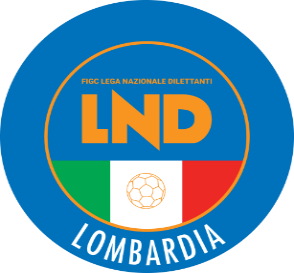 COMITATO REGIONALE LOMBARDIAVia RICCARDO PITTERI n° 95/2 20134 MILANO   Tel. 02.21722.899Sito Internet: lombardia.lnd.it   crllnd@pec.comitatoregionalelombardia.itSegreteria e Programmazione Gare:Tel. 02.21722.202-204 - Fax 02.21722.233 - E.mail: affarigeneralicrl@lnd.itTesseramento:Tel. 02.21722.206-207 - Fax 02.21722.231 - E.mail: tesseramentocrl@lnd.ittesseramento@pec.comitatoregionalelombardia.itSportello Unico:Tel. 02.21722.261-209 - Fax 02.21722.230 – E.mail: societacrl@lnd.it  Ufficio Stampa e Pubbliche relazioni:Tel./Fax 02.21722.205 - 347.4406339 - E.mail: ustampacrl@lnd.itServizio Pronto A.I.A.:Tel. 02.21722.408-410Giudice Sportivo Territoriale:giudicesportivocrl@pec.comitatoregionalelombardia.itCorte d’Appello Territoriale:cortedappello.tribunaleterritoriale@pec.comitatoregionalelombardia.itStagione Sportiva 2019/2020Comunicato Ufficiale N° 37 del 27/02/2020Stagione Sportiva 2019/2020Comunicato Ufficiale N° 37 del 27/02/2020Stagione Sportiva 2019/2020Comunicato Ufficiale N° 37 del 27/02/2020GASPARETTO GIULIO03/07/1997USD GRAVELLONESEKASSEM AMR15/10/1998ASD VERCELLESE 1926SAVINO SANTO12/10/2003GSO COLOGNE CALCIORIZZO MATTIA30/06/2000ASD VALCERESIO A. AUDAXGIRONE ADAL 07/03/20La società F.C. FAGNANOdisputerà le gare casalinghe PER LE RESTANTI GARE DEL GIRONE DI RITORNO alle ore 15:30 stesso campo.GIRONE HLa società U.S.D. FISSIRAGARIOZZESEdisputerà le gare casalinghe PER LE RESTANTI GARE DEL GIRONE DI RITORNO alle ore 15:30 presso il Campo Sportivo Comunale (cod.2621) in Via dello Sport a Pieve Fissiraga (LO)N°DENOMINAZIONE TORNEOSOCIETÀ ORGANIZZATRICECATEGORIADATA INIZIODATA FINE2442° SPRING COUNTRY CUPASD ACC. EASY TEAMRPC-PA01.03.2019.04.20245MEMORIAL PIETRO ANASTASIASD SPORTING CESATEIE22.03.20      -246TROFEO USO NUVOLENTOUS ORATORIO NUVOLENTONP01.05.20      -2472° SPRING PLAY CUPASD ACC. EASY TEAMRP-PC-PA01.03.2019.04.20248PRIMAVERA NEROROSSAPOL. LOMBARDIA 1RE-P-PC01.03.2026.04.202491° EDIZ. FOOTBALL & FUNALCIONE MILANORE-P-PC01.03.20      -250PICCOLE DONNEPOL. TAVAZZANORP08.03.20      -2512° ZEROUNO CUPATLETICO BUSSERORE19.04.20      -25215° PRIMAVERAASD OLGIATESERP19.04.2025.04.20253SENAGO CUPSENAGO CALCIORE-P-PC02.05.2006.06.20Amichevoli o partecipazione a tornei all’ESTERO:Amichevoli o partecipazione a tornei all’ESTERO:Richiesta gare amichevoli                                                             8 giorni lavorativiRichiesta autorizzazione partecipazione tornei all’estero 45 giorni lavorativiRichiesta gare amichevoli all’estero45 giorni lavorativiAutorizzazione Tornei che si svolgono in ITALIAAutorizzazione Tornei che si svolgono in ITALIARegionali45 giorni lavorativiNazionali70 giorni lavorativiInternazionali	                                                                  70 giorni lavorativiData GaraN° Gior.Squadra 1Squadra 2Data Orig.Ora Var.Ora Orig.Impianto01/03/20208 RALCIONE MILANO SSD A RLARDOR LAZZATE16:0014:3015/03/202010 RALCIONE MILANO SSD A RLPAVIA 1911 S.S.D. A R.L.16:0014:30Data GaraN° Gior.Squadra 1Squadra 2Data Orig.Ora Var.Ora Orig.Impianto29/03/202012 RR.C. CODOGNO 1908VIS NOVA GIUSSANO15:30CENTRO SPORTIVO "CARLO MEDRI" BREMBIO VIA ROMA 56Data GaraN° Gior.Squadra 1Squadra 2Data Orig.Ora Var.Ora Orig.Impianto26/04/202015 RLISSONEALTABRIANZA TAVERNERIO A.15:30Data GaraN° Gior.Squadra 1Squadra 2Data Orig.Ora Var.Ora Orig.Impianto26/04/202015 RPRADALUNGHESE CALCIOCASAZZA15:30Data GaraN° Gior.Squadra 1Squadra 2Data Orig.Ora Var.Ora Orig.Impianto07/03/20209 ROSPITALETTO S.S.D.S.R.L.CASTELLANA C.G. SSDSRL08/03/202018:0014:3022/03/202011 RSPORTING CLUB S.S.D.AR.L.CASALROMANO14:30CENTRO SPORTIVO COMUNALE GUIDIZZOLO VIA MATTEOTTI N.928/03/202012 RREAL DORSPORTING CLUB S.S.D.AR.L.29/03/202020:3015:30Data GaraN° Gior.Squadra 1Squadra 2Data Orig.Ora Var.Ora Orig.Impianto22/03/202011 RVILLABARONA CLUB MILANO SSDARL15:0014:30Data GaraN° Gior.Squadra 1Squadra 2Data Orig.Ora Var.Ora Orig.Impianto18/03/20201 ABRESSO CALCIO S.R.L.LA SPEZIA CALCIO20:30Data GaraN° Gior.Squadra 1Squadra 2Data Orig.Ora Var.Ora Orig.Impianto18/03/20201 ACASTELLO CITTA DI CANTUAZZANO F.GRASSOBBIO20:30Data GaraN° Gior.Squadra 1Squadra 2Data Orig.Ora Var.Ora Orig.Impianto18/03/20201 AVILLONGO CALCIOTRIBIANO20:30Data GaraN° Gior.Squadra 1Squadra 2Data Orig.Ora Var.Ora Orig.Impianto18/03/20201 AATLETICO CASTEGNATOVIGHENZI CALCIO15:30Data GaraN° Gior.Squadra 1Squadra 2Data Orig.Ora Var.Ora Orig.Impianto26/03/202012 RBOVISIO MASCIAGOCALCIO MENAGGIO 192029/03/202021:0015:30Data GaraN° Gior.Squadra 1Squadra 2Data Orig.Ora Var.Ora Orig.Impianto07/03/20209 RPOLISPORTIVA ORATORIO 2BGALBIATE 197408/03/202021:0014:30COMUNALE "FIGLIODONI" BARZANO' VIA FIGLIODONI - (ERBA ART.)26/04/202015 RBERBENNO A.S.D.POLISPORTIVA ORATORIO 2B15:30Data GaraN° Gior.Squadra 1Squadra 2Data Orig.Ora Var.Ora Orig.Impianto08/03/20209 RPALADINATORRE DE ROVERI CALCIO14:30C.S.COM."EMILIO VIGANO"(E.A.) VALBREMBO VIA DON MILANI, 10Data GaraN° Gior.Squadra 1Squadra 2Data Orig.Ora Var.Ora Orig.Impianto08/03/20209 RCOLOGNE CALCIOVS LUME14:3026/04/202015 RSPORTING CLUB BRESCIALA SPORTIVA CALCIO15:30C.S. COMUNALE N.2(ERBA ARTIF.) REZZATO VIA DE GASPERI 78 DEROGAData GaraN° Gior.Squadra 1Squadra 2Data Orig.Ora Var.Ora Orig.Impianto05/04/202013 RPRALBOINOMONTICHIARI SRL15:30Data GaraN° Gior.Squadra 1Squadra 2Data Orig.Ora Var.Ora Orig.Impianto26/04/202015 RORATORIO STRADELLAMORTARA15:30STADIO COMUNALE GAETANO SCIREA STRADELLA VIA TEVERE/IÂ°MAGGIO SNCData GaraN° Gior.Squadra 1Squadra 2Data Orig.Ora Var.Ora Orig.Impianto19/03/20201 AFBC SARONNO 1910CANTELLO BELFORTESE20:30Data GaraN° Gior.Squadra 1Squadra 2Data Orig.Ora Var.Ora Orig.Impianto19/03/20201 ACAVENAGOOLIMPIAGRENTA20:30Data GaraN° Gior.Squadra 1Squadra 2Data Orig.Ora Var.Ora Orig.Impianto19/03/20201 ACOLOGNE CALCIOCELLATICA20:30Data GaraN° Gior.Squadra 1Squadra 2Data Orig.Ora Var.Ora Orig.Impianto19/03/20201 AMONTANASO LOMBARDOLANDRIANO 198320:30Data GaraN° Gior.Squadra 1Squadra 2Data Orig.Ora Var.Ora Orig.Impianto19/03/20201 AAFFORESEDON BOSCO20:3019/03/20201 ACALCISTICA VALTENESICONCESIO CALCIO20:3019/03/20201 APOZZUOLO CALCIOAURORA SERIATE 196720:3019/03/20201 ASAN LUIGICORSICO R.D.20:3017:00COMUNALE N.1 PIZZIGHETTONE VIA ALCIDE DE GASPERI 2Data GaraN° Gior.Squadra 1Squadra 2Data Orig.Ora Var.Ora Orig.Impianto19/03/20201 ADAL POZZOPARTIZAN BONOLA ASD21:00C.S. COMUNALE CAMPO N.1 CESATE VIA DANTE 72Data GaraN° Gior.Squadra 1Squadra 2Data Orig.Ora Var.Ora Orig.Impianto19/03/20201 ASAN FRUTTUOSOPIANICO ASD20:30Data GaraN° Gior.Squadra 1Squadra 2Data Orig.Ora Var.Ora Orig.Impianto19/03/20201 AFOLZANO CALCIOVILLIMPENTESE 199220:30Data GaraN° Gior.Squadra 1Squadra 2Data Orig.Ora Var.Ora Orig.Impianto19/03/20201 AMIRABELLO 1957OR.MACLODIO20:30STADIO COM. "FORTUNATI" PAVIA VIA ALZAIA 137Data GaraN° Gior.Squadra 1Squadra 2Data Orig.Ora Var.Ora Orig.Impianto10/03/20207 RASSAGO A.S.D.R.C. CODOGNO 190822/02/202020:0015:30Data GaraN° Gior.Squadra 1Squadra 2Data Orig.Ora Var.Ora Orig.Impianto21/03/202011 RBUSTO 81ACCADEMIA CALCIO VITTUONE16:0015:00Data GaraN° Gior.Squadra 1Squadra 2Data Orig.Ora Var.Ora Orig.Impianto11/04/202015 RBEDIZZOLESEATL.CHIUDUNO GRUMELLESE25/04/202016:3017:0011/04/202015 RLEMINE ALMENNO CALCIOCELLATICA25/04/202015:0016:00Data GaraN° Gior.Squadra 1Squadra 2Data Orig.Ora Var.Ora Orig.Impianto29/02/20208 RR.C. CODOGNO 1908CITTA DI SEGRATE15:00C.S.COMUNALE GUARDAMIGLIO VIA ROMA 214/03/202010 RR.C. CODOGNO 1908LA SPEZIA CALCIO15:00C.S.COMUNALE GUARDAMIGLIO VIA ROMA 228/03/202012 RAVC VOGHERESE 1919ACCADEMIA SANDONATESE16:0015:30C.S. COMUNALE "MAGROTTI" BASTIDA PANCARANA VIA STRADA DEL PORTO 428/03/202012 RCENTRO SCHUSTERVILLA15:00MARTELLI FABIO(ARDOR BOLLATE) GIURI FABRIZIO VINCEN(BASE 96 SEVESO) FERRANTINO MAICOL(SPORTING DESENZANO SSDRL) FALCONE SALVATORE KEVIN(ARDOR BOLLATE) DE CURTIS LUIGI(ARDOR LAZZATE) MAFFI SIMONE MATTEO(BASE 96 SEVESO) SMAKU PIETRO(RHODENSE) DE LUCA GIOVANNI(BERGAMO LONGUELO S.R.L.) VALENTE ARMANDO(ACCADEMIA CALCIO VITTUONE) VERONESE LORENZO(AVC VOGHERESE 1919) FACCHINETTI DANIELE(BERGAMO LONGUELO S.R.L.) DIABATE OUSMANE(CALVAIRATE) PREVITALI NICHOLAS FRANCO(CISANESE) COMETTI MANUEL(LEON SSD A R.L.) TELO ROBERTO(LUMEZZANE VGZ ASD) GUSSONI ALESSANDRO(PAVIA 1911 S.S.D. A R.L.) DELL ORTO ANDREA(VIS NOVA GIUSSANO) MANDALETTI EDOARDO(BERGAMO LONGUELO S.R.L.) MARTELLI LEO(ARDOR BOLLATE) CHERIF CAMARA MOHAMED(BRERA) PIROVANO FEDERICO(BRIANZA CERNUSCO MERATE) QUIRICONI DAVIDE(CALVAIRATE) PASSONI NICCOLO(LEON SSD A R.L.) BIROLINI ANDREA(ALBINOGANDINO S.S.D. SRL) LOSCO RICCARDO(BASE 96 SEVESO) CASSETTI EDOARDO(BEDIZZOLESE) PLEBANI ANDREA(CAZZAGOBORNATO CALCIO) BRAGA GIOVANNI(CELLATICA) COMETTI MANUEL(LEON SSD A R.L.) SCILINGO ANDREA(MARIANO CALCIO) BOSCAINI ALESSANDRO(MORAZZONE) CAVALLI NICOLA(OLGINATESE) ALLIATA ANDREA FILIPPO(UBOLDESE) SANTORO ALESSIO ROCCO(VIS NOVA GIUSSANO) ZOCCALI JACOPO FRANCESC(ARDOR BOLLATE) BAKAL EMMANUEL VIANN(BERGAMO LONGUELO S.R.L.) TORCHIANI GUGLIELMO(ACCADEMIA SANDONATESE) PORPORA JONATHAN GIOVAN(BARONA CLUB MILANO SSDARL) FATONE SAMUELE(BASE 96 SEVESO) PARECCHINI FILIPPO(BEDIZZOLESE) NEACSU FLORENTIN(BRESSO CALCIO S.R.L.) SPINELLA CARLO(BRESSO CALCIO S.R.L.) PERSIANI RICCARDO(BUSTO 81) INZERAUTO KEVIN(CALCIO CANEGRATE E OSL) TETTAMANTI NICCOLO(CASTELLO CITTA DI CANTU) SAPORITI FEDERICO(CIRCOLO GIOVANILE BRESSO) DI STASIO MATTIA(CORBETTA F.C.) SERIO DAVIDE BONAVENT(FENEGRO) VILLA ANDREA(FIORENTE 1946 COLOGNOLA) XEKA ALEX(GOVERNOLESE) MAZZOLENI ALESSIO(LEMINE ALMENNO CALCIO) BERTOLI NICHOLAS RANDY(LUMEZZANE VGZ ASD) CHIRICO NICOLO(MARIANO CALCIO) DI BARTOLO GABRIEL(PAVIA 1911 S.S.D. A R.L.) FAZIO DANIEL(POZZUOLO CALCIO) FACCIN ALESSIO(SESTESE CALCIO) LO GUASTO NICHOLAS(SPERANZA AGRATE) SOLARINO RICCARDO(UBOLDESE) VOLONTE LORENZO(UNIVERSAL SOLARO) Data GaraN° Gior.Squadra 1Squadra 2Data Orig.Ora Var.Ora Orig.Impianto17/03/20201 ACASTELLO CITTA DI CANTULEON SSD A R.L.18:0031/03/20201 RLEON SSD A R.L.CASTELLO CITTA DI CANTU18:00Data GaraN° Gior.Squadra 1Squadra 2Data Orig.Ora Var.Ora Orig.Impianto17/03/20201 AASSAGO A.S.D.TREVIGLIESE A.S.D.18:0031/03/20201 RTREVIGLIESE A.S.D.ASSAGO A.S.D.18:00Data GaraN° Gior.Squadra 1Squadra 2Data Orig.Ora Var.Ora Orig.Impianto07/03/20209 RFAGNANO A.S.D.BESNATESE15:30Data GaraN° Gior.Squadra 1Squadra 2Data Orig.Ora Var.Ora Orig.Impianto29/02/20208 RPORLEZZESEITALA15:0017:0007/03/20209 RARCELLASCO CITTA DI ERBAVAREDO16:4515:00Data GaraN° Gior.Squadra 1Squadra 2Data Orig.Ora Var.Ora Orig.Impianto25/04/202015 RBARZAGO A.R.L.COSTAMASNAGA15:00Data GaraN° Gior.Squadra 1Squadra 2Data Orig.Ora Var.Ora Orig.Impianto25/04/202015 RSAN GIOVANNI BIANCOGAVARNESE CALCIO17:1517:00Data GaraN° Gior.Squadra 1Squadra 2Data Orig.Ora Var.Ora Orig.Impianto10/03/20209 RVOBARNOLODRINO07/03/202019:0016:4525/04/202015 RSPORTING CLUB BRESCIAOME16:0017:30Data GaraN° Gior.Squadra 1Squadra 2Data Orig.Ora Var.Ora Orig.Impianto14/03/202010 RCASTENEDOLESEP.S.G. A.S.D.15:0017:30CAMPO SPORTIVO COMUNALE CASTENEDOLO VIA TEN. OLIVARI 821/03/202011 RASOLA A.S.D.TORRAZZO MALAGNINO16:0004/04/202013 RVIGHENZI CALCIOMONTICHIARI SRL15:1525/04/202015 RCASTELVERDE A.S.D.CASTELLANA C.G. SSDSRL16:3015:00Data GaraN° Gior.Squadra 1Squadra 2Data Orig.Ora Var.Ora Orig.Impianto29/02/20208 RREAL MILANOTRIBIANO18:3017:3028/03/202012 RACCADEMIA GERA D ADDASETTALESE15:0028/03/202012 RSORESINESE CALCIO A.S.D.ORCEANA CALCIO15:00Data GaraN° Gior.Squadra 1Squadra 2Data Orig.Ora Var.Ora Orig.Impianto29/02/20208 RFISSIRAGARIOZZESEAUDAX TRAVACO15:3016:30CAMPO SPORTIVO COMUNALE PIEVE FISSIRAGA VIA DELLO SPORT07/03/20209 RUNION CALCIO BASSO PAVESELACCHIARELLA16:3017:0028/03/202012 RORATORIO STRADELLAVISCONTEA PAVESE17:3015:00STADIO COMUNALE GAETANO SCIREA STRADELLA VIA TEVERE/IÂ°MAGGIO SNCGUIDI NICOLA(CHIAVENNESE U.S.) GUERRINI ROBERTO(OME) VERZELETTI MARCO(OME) PESENTI MAURO(SAN GIOVANNI BIANCO) MASSERINI ALBERTO(GAVARNESE CALCIO) ALI KARIM(CALCIO SAN PAOLO D ARGON) SALVI NICOLO(ITALA) DERIU FRANCESCO(ROMANO BANCO) PINI VITTORIO(SAN GIOVANNI BOSCO BIENNO) GIAMMETTA ANTONIO(VIGEVANO CALCIO 1921) FONTANA NICHOLAS(ARCADIA DOLZAGO B) POPESCU ION(ARCADIA DOLZAGO B) PIANTANIDA RICCARDO(ARSAGHESE) ALLOISIO MATTEO(CALCIO GHEDI) MAGRI PIETRO(CALCIO GORLE A.S.D.) CARUSO FABIO(CANTELLO BELFORTESE) VENEZIANI JACOPO(CASTENEDOLESE) SAVIGNANO LORENZO(CONCOREZZESE) PEZZI FILIPPO(GAVIRATE CALCIO) TEBALDINI STEFANO(GAVIRATE CALCIO) FORMENTI FRANCESCO(GUSSAGO CALCIO 1981) MEDOLAGO STEVEN(ORATORIO VERDELLO) ANDREONI NYIMA(SAN GIOVANNI BIANCO) CARMINATI RICCARDO(SAN GIOVANNI BIANCO) DJILE LOUGAH JUNIOR(VALCALEPIO F.C. A R.L.) CATALDI MASSIMO(VIGHIGNOLO) PEZZOTTI LUCA(VIRTUS LOVERE CALCIO) VESCO CHRISTIAN(VISCONTINI) GALBIATI MATTEO(MAPELLO A R.L.) ZANARDELLI LUCA(PREVALLE) SCHENONE GABRIELE(VIGEVANO CALCIO 1921) BIANCHINI NICOLO(ARCADIA DOLZAGO B) RADINI HAMZA(BARZAGO A.R.L.) AMERIO GIANLUCA(BASIANO MASATE SPORTING) DE ANGELIS RICCARDO(BESNATESE) BRUSATI PIETRO(BOLLATESE) CARUSO FABIO(CANTELLO BELFORTESE) MOGNON DAVIDE(CANTELLO BELFORTESE) CHIARINI FRANCESCO(CASTENEDOLESE) ZETTI SIMONE(COLOGNESE) CHIERA FABIO(CORNATESE) CASARTELLI MATTEO(FALOPPIESE RONAGO) CARLOMAGNO RICCARDO(FATIMATRACCIA) STANGALINI MATTEO(FATIMATRACCIA) TRES JACOPO(GAVIRATE CALCIO) EL JADI SOUFIANE(GHISALBESE CALCIO) TARANTINO MATTEO(LODRINO) VIOLA SIMONE(LUISAGO PORTICHETTO) COLOMBO RICCARDO(MANDELLO) FIORONA MICHELE(SAN GIOVANNI BIANCO) BUFFA GIUSEPPE(SEDRIANO) DI VIRGILIO FRANCESCO(SETTALESE) GAGLIANO GABRIELE(SPORTING CESATE) PICARDI ALESSANDRO(TELGATE S.I.R. MET) BELOMETTI ALBERTO(VALCALEPIO F.C. A R.L.) RAINOLDI SIMONE(VISCONTINI) CORTI MARCO(FALOPPIESE RONAGO) BARTOLI EDMONDO MAURIZI(MAGENTA) BOLDI CRISTIAN(SPORTING CLUB BRESCIA) CARUCCI SIMONE(ACCADEMIA GAGGIANO TEAM) BOLOGNINI MATTIA(AMICI DELLO SPORT) CARDOSO GARCIA JOAO LUCA(ARSAGHESE) FABRIZIO MATTIA(AURORA SAN FRANCESCO) COVA CAIAZZO MARCO(BESNATESE) DOROSINI MATTIA GIOVANNI(CALCIO GHEDI) TIRONI ALESSANDRO(CALCIO GORLE A.S.D.) GIUFFRE FRANCESCO PAOLO(CARUGATE) MAIOCCHI ALESSANDRO(CASTEGGIO 18 98 A.S.D.) PERAJ LORANDO(CERESIUM BISUSTUM) SUARDI LUCA(CITTA DI DALMINE A.S.D.) BIFFI CARLO(CONCOREZZESE) MINGRONE FRANCESCO(CORSICO R.D.) ALBE DAVIDE(FAGNANO A.S.D.) NOLLI NICOLO(GAVARDO) GILARDI LUCA(ISPRA CALCIO) SAKYI GODSON OWUSU(ITALA) TARANTINI MARCO(ITALA) FREDDI NICCOLO(LODRINO) AVELLA ANDREA(MANDELLO) MORANDI PAOLO(NEMBRESE CALCIO) ARUQI ENDRIT(PORLEZZESE) INFANTINO ALESSANDRO(PRO LISSONE) PELAMATTI LORENZO(SAN GIOVANNI BOSCO BIENNO) LUNGHI RICCARDO(SETTALESE) FERIOLI MIGUEL(SPORTING CESATE) KHABIR YASSIN(TELGATE S.I.R. MET) DI LORENZO MARIO(TRIBIANO) ROSSONI MATTEO(VERGIATESE) MEROLI PIETRO(VILLONGO CALCIO) PATELLI PAOLO(VILLONGO CALCIO) POZZI DAYRAN(ZINGONIA VERDELLINO) Data GaraN° Gior.Squadra 1Squadra 2Data Orig.Ora Var.Ora Orig.Impianto17/03/20201 AGORLA MINORESETTIMO MILANESE19:00Data GaraN° Gior.Squadra 1Squadra 2Data Orig.Ora Var.Ora Orig.Impianto17/03/20201 ACONCOREZZESEARCELLASCO CITTA DI ERBA20:30Data GaraN° Gior.Squadra 1Squadra 2Data Orig.Ora Var.Ora Orig.Impianto17/03/20201 APALADINASPORTED MARIS A.S.D.18:00Data GaraN° Gior.Squadra 1Squadra 2Data Orig.Ora Var.Ora Orig.Impianto17/03/20201 ALOCATECASTEGGIO 18 98 A.S.D.20:30Data GaraN° Gior.Squadra 1Squadra 2Data Orig.Ora Var.Ora Orig.Impianto17/03/20201 AC.O.B. 91PONTEVECCHIO18:00Data GaraN° Gior.Squadra 1Squadra 2Data Orig.Ora Var.Ora Orig.Impianto17/03/20201 AARDISCI E MASLIANICO 1902FOOTBALL LEON SSDARL15:3017:00CENTRO SPORT.COMUNALE MASLIANICO VIA BURGOData GaraN° Gior.Squadra 1Squadra 2Data Orig.Ora Var.Ora Orig.Impianto17/03/20201 ARIVOLTANACALOLZIOCORTE20:30Data GaraN° Gior.Squadra 1Squadra 2Data Orig.Ora Var.Ora Orig.Impianto17/03/20201 AFROG MILANOSTELLA BIANCA CASARILE FC20:30Data GaraN° Gior.Squadra 1Squadra 2Data Orig.Ora Var.Ora Orig.Impianto05/04/202011 RCOLOGNODOVERESE A.S.D.17:4515:30Data GaraN° Gior.Squadra 1Squadra 2Data Orig.Ora Var.Ora Orig.Impianto15/03/20208 RNOVEDRATEGAVIRATE CALCIO14:3029/03/202010 RCERESIUM BISUSTUMGAVIRATE CALCIO15:3014:30Data GaraN° Gior.Squadra 1Squadra 2Data Orig.Ora Var.Ora Orig.Impianto18/03/20205 RMILAN SPAAZALEE01/03/202019:3010:30CENTRO SPORTIVO COMUNALE CERRO AL LAMBRO FRAZ. RIOZZO VIA IV NOVEMBRE19/03/20204 RAZALEERIOZZESE23/02/202020:0010:0008/04/202012 ROROBICA CALCIO BERGAMOINTERNAZIONALE MILANO SPA26/04/202018:0017:00Data GaraN° Gior.Squadra 1Squadra 2Data Orig.Ora Var.Ora Orig.Impianto14/03/202012 RAZALEEATALANTA B.C. SPA26/04/202015:0010:0022/03/202010 RPRO SESTO S.R.L.MILAN SPA05/04/202016:3011/04/202014 RCOLOGNOINTERNAZIONALE MILANO SPA18:0011:1513/04/202014 RATALANTA B.C. SPA sq.DPRO SESTO S.R.L.16:0013/04/202014 RAZALEEBRESCIA CALCIO FEMMINILE10:0013/04/202014 RMILAN SPAPARMA CALCIO 1913 SRL 1010:3013/04/202014 RMONTEROSSOATALANTA B.C. SPA10:0013/04/202014 ROROBICA CALCIO BERGAMOCREMONESE S.P.A.10:3017:0013/04/202014 RSEDRIANOA.C.F. COMO11:00Data GaraN° Gior.Squadra 1Squadra 2Data Orig.Ora Var.Ora Orig.Impianto11/04/202012 RSEDRIANOREAL MEDA CF19/04/202016:3011/04/202012 RVILLAPIZZONE C.D.A.RIVANAZZANESE19/04/202016:3013/04/202012 RA.C.F. COMOINTERNAZIONALE MILANO SPA19/04/202009:4513/04/202012 RFOOTBALL MILAN LADIESCIRCOLO GIOVANILE BRESSO19/04/202011:3015:0013/04/202012 RMILAN SPAVIGEVANO CALCIO 192119/04/202010:3013/04/202012 RMONZA S.P.A.FEMMINILE TABIAGO19/04/202009:3013/04/202012 RPRO SESTO S.R.L.COLOGNO19/04/202016:30Data GaraN° Gior.Squadra 1Squadra 2Data Orig.Ora Var.Ora Orig.Impianto01/03/20206 RBRESCIA CALCIO FEMMINILEVOLUNTAS MONTICHIARI10:0012/03/20208 RLUMEZZANE VGZ ASD3TEAM BRESCIA CALCIO15/03/202020:0010:3022/03/20209 ROROBICA CALCIO BERGAMOPOLISPORTIVA CURNO11:4517:0007/04/202012 ROROBICA CALCIO BERGAMOBRESCIA CALCIO FEMMINILE19/04/202020:0017:0013/04/202012 RALBINOLEFFE S.R.L.ATALANTA B.C. SPA19/04/202015:0013/04/202012 RATHENARIOZZESE19/04/202010:3013/04/202012 RCREMONESE S.P.A.FERALPISALO S.R.L.19/04/202010:0013/04/202012 RPOLISPORTIVA CURNO3TEAM BRESCIA CALCIO19/04/202011:4510:00ORATORIO POPIELUSZKO-(DEROGA) CURNO VIA TERZI S.AGATA,8 -GIOV.FEM19/04/202012 RLUMEZZANE VGZ ASDVOLUNTAS MONTICHIARI10:30PREVITALI ERASMO(POLISPORTIVA CHIGNOLESE) BIANCHI ALESSIO(FUTSAL PALAEXTRA) CASILE ANTONINO(MGM 2000) URDANETA YORDANO ENRIQUE(POLISPORTIVA CHIGNOLESE) LANZANI SIMONE(FUTSAL PALAEXTRA) LUPIS SIMONE(CALCIO A 5 LAVENO) MARTINO DONATO(CALCIO A 5 LAVENO) SINIGAGLIA IVAN(CARDANO 91) RANDAZZO STEFANO(DERVIESE A.S.D.) VALERIO LUCA(LEON SSD A R.L.) CONSONNI MATTIA(SELECAO LIBERTAS CALCETTO) MOYA LUCAS NAHUEL(MGM 2000) GUGLIELMI FRANCESCO(CARDANO 91) MATTIELLO ELIA(CARDANO 91) CONTE STEFANO(FUTSAL PALAEXTRA) DEMICHELIS IVAN EZEQUIEL(MGM 2000) PASSERINI ANDREA(OLYMPIC MORBEGNO) Data GaraN° Gior.Squadra 1Squadra 2Data Orig.Ora Var.Ora Orig.Impianto02/03/20208 AMASTER TEAMELLE ESSE 9621/11/201922:0021:30Data GaraN° Gior.Squadra 1Squadra 2Data Orig.Ora Var.Ora Orig.Impianto16/03/20206 RFUTSAL CASTELLANZASAN BIAGIO MONZA 199527/02/202021:30Data GaraN° Gior.Squadra 1Squadra 2Data Orig.Ora Var.Ora Orig.Impianto27/04/202014 RBOCCONI SPORT TEAMMENEGHINA CALCIO30/04/202022:00CANNIZZO ANDREA ANGELO(TREZZANO FUT5AL) CINQUEPALMI ALEX(TREZZANO FUT5AL) VIDAURE OLABARRERA CARLOS ALBERTO(TREZZANO FUT5AL) GHEZZI EDOARDO(FARA GERA FIVE) RAMAJ LEONARD(STUBLLA CITY) CHIBA YOUSSEF(FARA GERA FIVE) ANDREOLI ALESSANDRO(CASSINA CALCIO) BONO MANUEL(SAN BIAGIO MONZA 1995) FRANZA ALDO(FUTSEI MILANO) PIACENTINI FABIO(NEW VIDI TEAM) PIANTELLI MICHELE(NEW VIDI TEAM) PIERRO DAVIDE(SAN BIAGIO MONZA 1995) SOLDO STEFANO(TREZZANO FUT5AL) BANFI ANDREA(ACADEMY LEGNANO CALCIO) PERSICHILLI MATTEO(BOCCONI SPORT TEAM) CASTOLDI MATTEO(FUTSAL TUBO ROSSO) ZAPPIA FRANCESCO(FUTSAL VARESE) DONOFRIO PAOLO(CARUGATE) MARGIOTTA LEONARDO(MASTER TEAM) SCOPPETTA ALFONSO(MASTER TEAM) VANELLI MATTEO(NEW VIDI TEAM) BONO ROBERTO(OROBICA URGNANO CALCIO) Data GaraN° Gior.Squadra 1Squadra 2Data Orig.Ora Var.Ora Orig.Impianto04/04/20204 RCALCIO A 5 VARESESAINTS PAGNANO08/02/202018:0004/04/20207 RFUTSAL CASTELLANZACOMETA S.D.29/02/202015:00GENOVESE DAVIDE(FUTSAL CASTELLANZA) CAPPELLI LUDOVICO DOMENI(REAL CORNAREDO) PANETTIERI MAURIZIO(BELLINZAGO C5) Data GaraN° Gior.Squadra 1Squadra 2Data Orig.Ora Var.Ora Orig.Impianto02/03/202012 ACALCIO A 5 VIGEVANOCOMETA S.D.16/12/201922:00Data GaraN° Gior.Squadra 1Squadra 2Data Orig.Ora Var.Ora Orig.Impianto03/04/202011 RREAL MARACANAATLETICO ARLUNO30/03/202021:00Data GaraN° Gior.Squadra 1Squadra 2Data Orig.Ora Var.Ora Orig.Impianto03/03/20207 RREAL E NON SOLORED BULLS CODOGNO02/03/202021:3021:00CENTRO SPORTIVO SEVEN INFINITY GORGONZOLA VIA TOSCANA, 727/03/202010 RRED BULLS CODOGNOCALCIO A 5 LUMEZZANE23/03/202021:3024/04/202013 RFORZA E CORAGGIOTRAVAGLIATO CALCIO 520/04/202021:15DEFRAIA ANDREA(FORZA E CORAGGIO) NIGLIO RICCARDO ENZO(RED BULLS CODOGNO) BONOMI MATTIA(RED BULLS CODOGNO) MOURASSIL HAITAM(RED BULLS CODOGNO) EL FATRI KHALID(ATL.CHIUDUNO GRUMELLESE) GATTONI MASSIMO(REAL SESTO) RAGUSA GIUSEPPE(ALBIATESE) BUETTO SALVATORE(POLISPORTIVAVOGHERESE) RAUSA PAOLO(AMOR SPORTIVA) TONIAZZO ANDREA(REAL SESTO) FERRARESI CRISTIANO(MALGRATE C5 AVIS) SCARCIGLIA MASSIMILIANO(SESTO 2012) PELLEGRINI GIULIANO(ACCADEMIA CALCIO NIBIONNO) SAIDA LUCA(REAL MARACANA) PINI NICOLO(LARIUS 2006) MONTAGNESE GERARDO(MALGRATE C5 AVIS) Data GaraN° Gior.Squadra 1Squadra 2Data Orig.Ora Var.Ora Orig.Impianto18/03/20206RCOLICODERVIESENIBIONNOGGIONO15:30Data GaraN° Gior.Squadra 1Squadra 2Data Orig.Ora Var.Ora Orig.Impianto18/03/20204 RSONDRIO CALCIO S.R.L.CASATESE02/02/202018:0010:30CONI -"CASTELLINA"-ERBA ARTIF. SONDRIO VIALE DELLO STADIO,33Data GaraN° Gior.Squadra 1Squadra 2Data Orig.Ora Var.Ora Orig.Impianto12/03/202010 RBOSTOARDISCI E MASLIANICO 190215/03/202019:3011:00Data GaraN° Gior.Squadra 1Squadra 2Data Orig.Ora Var.Ora Orig.Impianto01/03/20208 RACCADEMIA CALCIO NIBIONNOSONDRIO CALCIO S.R.L.10:0010:3022/03/202011 R1913 SEREGNO CALCIO S.R.LACCADEMIA CALCIO NIBIONNO10:3011:00Data GaraN° Gior.Squadra 1Squadra 2Data Orig.Ora Var.Ora Orig.Impianto29/02/20208 RDARFO BOARIO S.R.L.SSD.USO UNITED01/03/202016:3010:0029/02/20208 RMANTOVA 1911 SSD SRLBRENO01/03/202015:3010:0008/03/20209 RREAL LENO CALCIOSPORTING CLUB S.S.D.AR.L.10:0015/03/202010 RCALCIO MARIO RIGAMONTISAN LAZZARO10:0011:1522/03/202011 RSAN LAZZAROVEROLESE 191110:00Data GaraN° Gior.Squadra 1Squadra 2Data Orig.Ora Var.Ora Orig.Impianto29/02/20208 RCINISELLOCLUB MILANO S.S.D.A R.L.01/03/202015:4511:00BRACCHI OMAR(CALCIO MARIO RIGAMONTI) BERGAMINI GABRIELE(CASTELLANA C.G. SSDSRL) HAJJY MOHAMED AMIN(CASTELLANA C.G. SSDSRL) BUSTAMANTE ZAMBRAN GIUSEPPE FABRI(AUSONIA 1931) DALLA LANA KEVIN(CASTELLANA C.G. SSDSRL) VERA ANDREA(INVERUNO) Data GaraN° Gior.Squadra 1Squadra 2Data Orig.Ora Var.Ora Orig.Impianto28/03/20205 RDESENZANO CALCIO A5FUTSEI MILANO16:00BONDINI ITALO(OLYMPIC MORBEGNO) CALLINA DENNIS(MGM 2000) EL FALLAKI IDRISSI AKRAM(MGM 2000) ORO MARIA ELENA(ATLETICO DOR) Data GaraN° Gior.Squadra 1Squadra 2Data Orig.Ora Var.Ora Orig.Impianto01/03/20208 RFOOTBALL LEON SSDARLVAREDO09:3011:00Data GaraN° Gior.Squadra 1Squadra 2Data Orig.Ora Var.Ora Orig.Impianto15/03/202010 RCASTELLANA C.G. SSDSRLVOLUNTAS MONTICHIARI10:0011:3004/04/202013 RVOLUNTAS MONTICHIARICALCIO MARIO RIGAMONTI05/04/202016:3010:0026/04/202015 RBRENOVOLUNTAS MONTICHIARI10:00Data GaraN° Gior.Squadra 1Squadra 2Data Orig.Ora Var.Ora Orig.Impianto08/03/20209 RSPORTED MARIS A.S.D.SAN MARTINO A.S.D.10:00CENTRO SPORT."MARISTELLA"N.1 CREMONA Q.RE MARISTELLA VIA CORAZZINI,6Data GaraN° Gior.Squadra 1Squadra 2Data Orig.Ora Var.Ora Orig.Impianto02/03/20207 RAURORA DESIO 1922SAN CARLO SPORT S.R.L.29/02/202018:3018:00C.S. "LE PISCINE" CAMPO A LISSONE VIA CILEA 207/03/20207 RSAN CARLO SPORT S.R.Lsq.E *FCL*ARONA FUTSAL29/02/202015:0016/03/20208 RSAN CARLO SPORT S.R.Lsq.E *FCL*SAN CARLO SPORT S.R.L.07/03/202018:4515:00Data GaraN° Gior.Squadra 1Squadra 2Data Orig.Ora Var.Ora Orig.Impianto05/04/20205 RINTERNAZIONALE MILANO SPASUD TIROL S.R.L23/02/202014:0014:30CAMPO "ENOTRIA" A MILANO VIA C.CAZZANIGA, 26Data GaraN° Gior.Squadra 1Squadra 2Data Orig.Ora Var.Ora Orig.Impianto21/03/20209 RSUD TIROL S.R.LATALANTA B.C. SPA22/03/202015:00CENTRO SPORTIVO "PFARRHOF" EA BOLZANO VIA MASO DELLE PIEVE 11Data GaraN° Gior.Squadra 1Squadra 2Data Orig.Ora Var.Ora Orig.Impianto21/03/20204 RINTERNAZIONALE MILANO SPABRESCIA SPA16/02/202017:0011:00CAMPO "ENOTRIA" A MILANO VIA C.CAZZANIGA, 26Data GaraN° Gior.Squadra 1Squadra 2Data Orig.Ora Var.Ora Orig.Impianto08/03/20209 RALCIONE MILANO SSD A RLMASSERONI MARCHESE SRL11:4529/03/202012 RCIMIANO CALCIO S.S.D. ARLCEDRATESE CALCIO 198510:3011:00Data GaraN° Gior.Squadra 1Squadra 2Data Orig.Ora Var.Ora Orig.Impianto22/03/202011 RCALCIO BRUSAPORTOTRITIUM CALCIO 190810:3010:0005/04/202013 RCALCIO BRUSAPORTOVIRTUSCISERANOBERGAMO190910:3010:00DI MAGGIO SIMONE(ALCIONE MILANO SSD A RL) Data GaraN° Gior.Squadra 1Squadra 2Data Orig.Ora Var.Ora Orig.Impianto18/03/20206RFANFULLAALCIONE MILANO15:30Data GaraN° Gior.Squadra 1Squadra 2Data Orig.Ora Var.Ora Orig.Impianto17/03/20206 RCENTRO SCHIAFFINO 1988SRLBRESSO CALCIO S.R.L.16/02/202020:3011:0018/03/20206 RLOMBARDIA 1 S.R.L.S.D.PRO SESTO S.R.L.16/02/202018:3018:0018/03/20207 RPRO SESTO S.R.L.OLGINATESE23/02/202019:1511:00Data GaraN° Gior.Squadra 1Squadra 2Data Orig.Ora Var.Ora Orig.Impianto29/02/20208 RALDINI S.S.D.AR.L.SOLBIATESE CALCIO 191101/03/202016:0009:30Data GaraN° Gior.Squadra 1Squadra 2Data Orig.Ora Var.Ora Orig.Impianto05/04/202013 R1913 SEREGNO CALCIO S.R.LSONDRIO CALCIO S.R.L.15:0011:00Data GaraN° Gior.Squadra 1Squadra 2Data Orig.Ora Var.Ora Orig.Impianto07/03/20209 RFOLGOREAUSONIA 193108/03/202018:3010:30CAMPO COMUNALE "ROBERTO CAFFI" PAVIA VIA GARDONA 4408/03/20209 RSANCOLOMBANOVISCONTINI10:1517:00ORATORIO "VITTADINI" LIVRAGA VIA ROMA 10SARR ISMAEL(VILLA VALLE SSDARL) BARTOLO FILIPPO(ATL.CHIUDUNO GRUMELLESE) MARCHINU ALESSANDRO(SESTESE CALCIO) BASCHENIS MARCO(VILLA VALLE SSDARL) SARR ISMAEL(VILLA VALLE SSDARL) CESARO ALESSIO(CASTELLANZESE 1921) GIZDOV ALESSANDRO VASS(CENTRO SCHUSTER) SILVESTRI GIUSEPPE(CITTA DI SEGRATE) MOLINARI MARTIN(ISPRA CALCIO) LOCATELLI SAMUELE(LUCIANO MANARA) CAMALLE NOGUERA ANDRIU DANIELE(MASSERONI MARCHESE SRL) RODESCHINI DIEGO(PONTE SAN PIETRO SSDARL) D ADDA FILIPPO(VILLA VALLE SSDARL) TURANI LUCA(VILLA VALLE SSDARL) Data GaraN° Gior.Squadra 1Squadra 2Data Orig.Ora Var.Ora Orig.Impianto03/05/202015 RSONDRIO CALCIO S.R.L.MASSERONI MARCHESE SRL26/04/202011:0010:30Data GaraN° Gior.Squadra 1Squadra 2Data Orig.Ora Var.Ora Orig.Impianto01/03/20208 RAUSONIA 1931VIRTUSCISERANOBERGAMO190911:1522/03/202011 RATL.CHIUDUNO GRUMELLESEPONTE SAN PIETRO SSDARL09:3015:3022/03/202011 RCIMIANO CALCIO S.S.D. ARLTRITIUM CALCIO 190809:3011:00Data GaraN° Gior.Squadra 1Squadra 2Data Orig.Ora Var.Ora Orig.Impianto08/03/20209 ACARONNESE S.S.D.AR.L.CASTELLANZESE 192109:30CENTRO SPORTIVO COMUNALE (E.A) CARONNO PERTUSELLA CORSO DELLA VITTORIAData GaraN° Gior.Squadra 1Squadra 2Data Orig.Ora Var.Ora Orig.Impianto01/03/20208 ANIBIONNOGGIONOVIS NOVA GIUSSANO14:3017:30COMUNALE-CAMPO N.2 (ERBA ART.) OGGIONO VIA BERSAGLIO (PROROGA)07/03/20209 ABIASSONOLUCIANO MANARA08/03/202016:0009:15Data GaraN° Gior.Squadra 1Squadra 2Data Orig.Ora Var.Ora Orig.Impianto29/02/20208 AUNION CALCIO BASSO PAVESEAUSONIA 193101/03/202015:0010:1528/03/202012 AACCADEMIAPAVESE S.GENESIOSPORTING T.L.C. 196729/03/202015:0010:00CAMPO SPORTIVO COMUNALE SAN GENESIO ED UNITI VIA F.LLI CERVI,819/04/202014 AACCADEMIAPAVESE S.GENESIOMASSERONI MARCHESE SRL10:00CAMPO SPORTIVO COMUNALE SAN GENESIO ED UNITI VIA F.LLI CERVI,8COPELLINO DIEGO(SPORTING T.L.C. 1967) LENOCI NICOLO(SPORTING T.L.C. 1967) Data GaraN° Gior.Squadra 1Squadra 2Data Orig.Ora Var.Ora Orig.Impianto10/03/20201 ACP LEGNANOCP PAVIA17:30C.S.COM." LIBERO FERRARIO" N.1 PARABIAGO VIA DELLO SPORT, 1 (E.A.)10/03/20201 ACP MILANOCP VARESE17:30CAMPO SPORTIVO COMUNALE N.2 SEDRIANO VIA CAMPO SPORTIVO,N.12 (E.A.)24/03/20202 ACP VARESECP LEGNANO17:30C.S.COMUNALE (ERBA ART.) MORAZZONE V.LE EUROPA 42Data GaraN° Gior.Squadra 1Squadra 2Data Orig.Ora Var.Ora Orig.Impianto10/03/20201 ACP BERGAMOCP COMO17:30C.S. COMUNALE CAMPO N.1 (E.A.) BREMBATE VIALE TIZIANO VECELLIO(DEROGA)24/03/20202 ACP SONDRIOCP BERGAMO17:30COMUNALE "AMANZIO TOCCALLI" MORBEGNO VIA MERIZZI 17807/04/20203 ACP BERGAMOCP LECCO17:30C.S. COMUNALE CAMPO N.1 (E.A.) BREMBATE VIALE TIZIANO VECELLIO(DEROGA)07/04/20203 ACP SONDRIOCP COMO17:30COMUNALE "AMANZIO TOCCALLI" MORBEGNO VIA MERIZZI 178Data GaraN° Gior.Squadra 1Squadra 2Data Orig.Ora Var.Ora Orig.Impianto10/03/20201 ACP MONZACP BRESCIA17:30COMUNALE (ERB.ART.) LESMO VIA PETRARCA 2Data GaraN° Gior.Squadra 1Squadra 2Data Orig.Ora Var.Ora Orig.Impianto10/03/20201 ACP LEGNANOCP PAVIA16:00C.S.COM." LIBERO FERRARIO" N.1 PARABIAGO VIA DELLO SPORT, 1 (E.A.)10/03/20201 ACP MILANOCP VARESE16:00CAMPO SPORTIVO COMUNALE N.2 SEDRIANO VIA CAMPO SPORTIVO,N.12 (E.A.)24/03/20202 ACP VARESECP LEGNANO16:00C.S.COMUNALE (ERBA ART.) MORAZZONE V.LE EUROPA 42Data GaraN° Gior.Squadra 1Squadra 2Data Orig.Ora Var.Ora Orig.Impianto10/03/20201 ACP BERGAMOCP COMO16:00C.S. COMUNALE CAMPO N.1 (E.A.) BREMBATE VIALE TIZIANO VECELLIO(DEROGA)24/03/20202 ACP SONDRIOCP BERGAMO16:00COMUNALE "AMANZIO TOCCALLI" MORBEGNO VIA MERIZZI 17807/04/20203 ACP BERGAMOCP LECCO16:00C.S. COMUNALE CAMPO N.1 (E.A.) BREMBATE VIALE TIZIANO VECELLIO(DEROGA)07/04/20203 ACP SONDRIOCP COMO16:00COMUNALE "AMANZIO TOCCALLI" MORBEGNO VIA MERIZZI 178Data GaraN° Gior.Squadra 1Squadra 2Data Orig.Ora Var.Ora Orig.Impianto10/03/20201 ACP MONZACP BRESCIA16:00COMUNALE (ERB.ART.) LESMO VIA PETRARCA 2CUCCHI ALESSANDRO(CALCIO MOTTESE) CUCCHI LUCIANO(CALCIO MOTTESE) MONCERI FEDERICO(VALCERESIO A. AUDAX) MONCERI LORENZO(VALCERESIO A. AUDAX) COLOMBO GIACOMO(SAN FERMO) ADELGHI  LUCA(SAN FERMO) 